МИНИСТЕРСТВО ОБРАЗОВАНИЯ И НАУКИКАБАРДИНО–БАЛКАРСКОЙ РЕСПУБЛИКИУПРАВЛЕНИЕ ОБРАЗОВАНИЯ АДМИНИСТРАЦИИ ЭЛЬБРУССКОГО РАЙОНАМУНИЦИПАЛЬНОЕ ОБЩЕОБРАЗОВАТЕЛЬНОЕ УЧРЕЖДЕНИЕ«СРЕДНЯЯ ОБЩЕОБРАЗОВАТЕЛЬНАЯ ШКОЛА №3» Г.П. ТЫРНЫАУЗСамообследованиео результатах образовательной деятельностиза 2016-2017 учебный годСодержание:1.	Общая характеристика образовательного  учреждения и условия  его функционирования.2. Образовательная политика.3. Система оценки качества.4. Система управления.5. Финансово – экономическая деятельность.6. Условия организации образовательного процесса.7. Содержание образования.5. Социальное партнерство, сетевое взаимодействие.9. Социальная активность учреждения.10. Информация о движении и успеваемости обучающихся11. Показатели деятельности общеобразовательной организации подлежащей самообследованию.Общая характеристика  образовательногоучреждения   и условия его функционирования.Образовательная политика.Муниципальное общеобразовательное учреждение «Средняя общеобразовательная школа № 3» находится по адресу:361624,  КБР, Эльбрусский р-н, г.п. Тырныауз, пр. Эльбрусский, 23.Имеет структурное подразделение  ДО, по адресу: Мичурина,1Школа расположена в центре г.п. Тырныауз,  в непосредственной близости от  Детской школы искусств, Дворца  культуры им. К. Кулиева, здания Администрации  Эльбрусского муниципального района. В 2012 году школа прошла лицензирование; имеет лицензию на правоведения образовательной деятельности, государственную аккредитацию. Учредитель - Администрация Эльбрусского муниципального района, адрес: Эльбрусский,23Школа  основана в 1966 году, расположена в кирпичном четырехэтажном здании, рассчитанном на 675 мест.         В школе имеется компьютеризированная   библиотека. В библиотеке выделены следующие группы читателей:                                                                                                                                                                                                                                Организация книжного фонда.Движение  фонда учебников.По акции  « Подари учебник школе»Сбор учебников по акции « Подари учебник школе» продолжается.Заказ на учебную литературу на 2017-2018 учебный год был сформирован в мае 2017  года, выделенная сумма составляет 224,361.83 коп.Оформлен  заказ на начальную школу 300 комплектов учебников и 67 экземпляров   	на среднее звено.По предварительным данным потребность учебной литературы на 2017-2018 учебный год составляет 1033экземпляра учебников.  Также в школе 32 учебных кабинетов общей площадью 1648 ; 2 компьютерных класса; 13 кабинетов оснащены интерактивными досками: кабинеты русского языка, биологии, истории, географии, физики, химии, математики, английского языка 5 кабинета начальной школы, 2  спортивных  зала  общей площадью  421,8 ; актовый зал площадью 259,4 ;; столовая на 100 посадочных мест. В школе ведется видеонаблюдение, есть тревожная кнопка.         Школа оказывает электронные слуги  родителям «Электронный  журнал»,  имеет электронный документооборот.Обучение и воспитание в МОУ «СОШ №3» г.Тырныауза ведутся на русском языке. Преподаются в качестве языков  народов РФ – кабардинский и балкарский языки. Школа имеет право  обучать иностранным языкам; в качестве иностранных языков    со 2 класса преподаются английский   и   немецкий языки.  Состав обучающихся.       Основная масса учащихся школы – жители микрорайонов  Гирхожан и Верхний Аул.         Социальный состав родителей разнообразен:Служащие – 36%Рабочие – 41%Предприниматели – 5%         В школе  функционирует  22 общеобразовательных   классов,  в которых  обучается  468   учащихся: 1 – 4 классы (начальное образование) –  228; 5 – 9 классы (среднее звено) – 183; 10 – 11 классы (старшее звено) – 57.     В 2016-2017учебном  году деятельность школы определялась Законом РФ «Об образовании», Положением об общеобразовательном учреждении, Уставом школы и осуществлялась в соответствии с основными направлениями Федеральной целевой программы развития образования, проектом  национальной образовательной инициативы «Наша новая школа».          Все это нашло отражение в определении приоритетов школы: Повышение качества образования;Формирование разносторонне развитой, творческой личности, способной реализовать творческий потенциал в динамичных социально-экономических условиях, как в собственных жизненных интересах, так и в интересах общества.      Коллектив ставит перед собой следующие цели:  повышение качества образования,  формирование разносторонне развитой, творческой личности, способной реализовать творческий потенциал в динамичных социально-экономических условиях, как в собственных жизненных интересах, так и в интересах общества.Основные задачи  работы школы на  2016-2017 учебный год были определены в результате анализа работы школы за предыдущий учебный год на августовском педсовете:Задачи обученияСпособствовать формированию у учащихся целостной картины мира на основе глубоких и всесторонних знаний основ наук.Создать комфортную образовательную и воспитательную среду на основе индивидуальной работы с воспитанниками, обучающимися, сформировать у них навыки самоконтроля как средства развития личности.Задача воспитанияСпособствовать развитию нравственной, физически здоровой личности, способной к творчеству и самоопределению.Задача  развитияУсиление общекультурной направленности общего образования в целях повышения адаптивных возможностей школьников.Задачи оздоровленияСовершенствование  работы, направленной на формирование здоровья детей и привитие им навыков здорового образа жизни.Формирование осознанного отношения к своему здоровью и физической культуре.     Для реализации поставленных задач,  руководствуясь принципами  Программы развития школы, коллектив  продолжил работать над  темой «Создание условий для поэтапного перехода на новые образовательные стандарты через развитие инновационной среды школы».      Инновационная деятельность педагогического коллектива направлена на обновление содержания образования, введение новых учебно-методических комплексов. Инновации в области технологии обучения: здоровьеформирующая, метод проектов.     Учебно-воспитательный процесс обеспечивается наличием необходимой материально-технической базы учебного заведения,  опыта управления учебно-воспитательным процессом, высокими квалификационно-кадровыми характеристиками педагогического персонала, ориентацией на конкретную результативность образования, основным показателем которой выступает качество обучения,  подтверждаемое способностями выпускников к продолжению непрерывного образования.3. Система оценки качества.   Анализ качества учебного процесса в  МОУ «СОШ №3» г.п. Тырныауз осуществляется по следующим критериям:Уровень обученности;Уровень воспитанности;Уровень здоровья; Уровень готовности к непрерывному образованию;Уровень реализации права на получение обязательного образования и реализации права на получение дифференцированного образования с учетом потребности личности.Используемые технологии и процедуры оценки качества образования учащихся: административные контрольные срезы; тестирование; анкетирование; итоговая аттестация (ГИА, ЕГЭ); результаты внеурочной деятельности.Реализация процедур, предусматривающих участие общественных наблюдателей: независимая итоговая аттестация; результаты внеурочной деятельности. Основные критерии, используемые для оценки результативности деятельности учителей для распределения стимулирующей части: учебные достижения обучающихся (формирование учебных компетенций);результативность внеурочной деятельности (формирование интеллектуальных общественных компетенций);результативность деятельности в качестве классного руководителя (формирование социальных компетенций);использование в образовательном процессе информационно-коммуникационных технологий  (формирование информационно-коммуникационных компетенций);профессиональные достижения;исполнительская дисциплина.      Применение современных образовательных технологий позволило педагогам школы использовать инновационные методы оценки учебных достижений учащихся: в первом классе  и первое полугодие 2 класса применяется  безотметочная система, в 4, 9, 11 классах – тестирование;  классные руководители  выпускных классов формируют  Портфолио  на учащихся, позволяющие фиксировать, накапливать и оценивать индивидуальные достижения и личностный рост каждого школьника.       В ходе работы по оценке результатов  интеграции новых образовательных технологий в учебный процесс  МС  пришел к следующему заключению:в школе оборудованы компьютерные классы, имеется медиатека, аппаратно-программные комплексы в кабинетах химии и физики, начальных классов,  автоматизированы рабочие места  директора  школы, зам. директора, бухгалтера  школы, секретаря, в кабинетах истории и географии;интеграция  новых  педагогических технологий в образовательный процесс  повлияла на  положительную  динамику  результативности и повышение качества обучения  учащихся;по результатам внутришкольного мониторинга прослеживается положительная динамика уровня мотивации учащихся  к обучению.         Из вышесказанного следует, что вариативность использования образовательных технологий дает положительную динамику и возможность прогнозировать положительные изменения, заложенные в Программе развития школы.        Широкий спектр конкурсных мероприятий различного уровня подтверждает, что в МОУ «СОШ №3» г.п. Тырныауз созданы условия для реализации творческих способностей педагогов и воспитанников.         В образовательной программе школы  соблюдалась преемственность между ступенями обучения и классами. Уровень недельной учебной нагрузки на ученика не превышал предельно допустимого.   В  течение учебного года учителями  проводились  дополнительные занятия с обучающимися, консультации,  подготовка  к олимпиадам,  конкурсам.4. Система управления.Структура управления представляет собой сочетание государственного и общественного характера управления. Управление  образовательной системой школы осуществляется по следующей схеме:1 уровень: Основным в структуре   управления  является Управляющий Совет, который состоит из числа представителей общественности, сотрудников школы, родителей, педагогов, учащихся, директора школы, представителя учредителя.2 уровень:Педагогический совет во главе с директором школы. Методический совет.3 уровень: Орган школьного самоуправления – Актив школьного самоуправления «Лидер».Состав  администрации: 1. Директор школы – Хутуева Л.Ш.2. Заместитель директора по УВР – Этезова Ф.И.3. Заместитель директора по УВР – Мустафина  М.В.4. Заместитель директора по УВР начальной школы – Беккиева М.И. 5. Финансово – экономическая деятельность.    Обеспечение качества образования невозможно без создания современных условий организации и осуществления образовательного процесса. В 2016-2017 учебном году  велась работа по созданию в школе условий обучения, соответствующих современным требованиям. 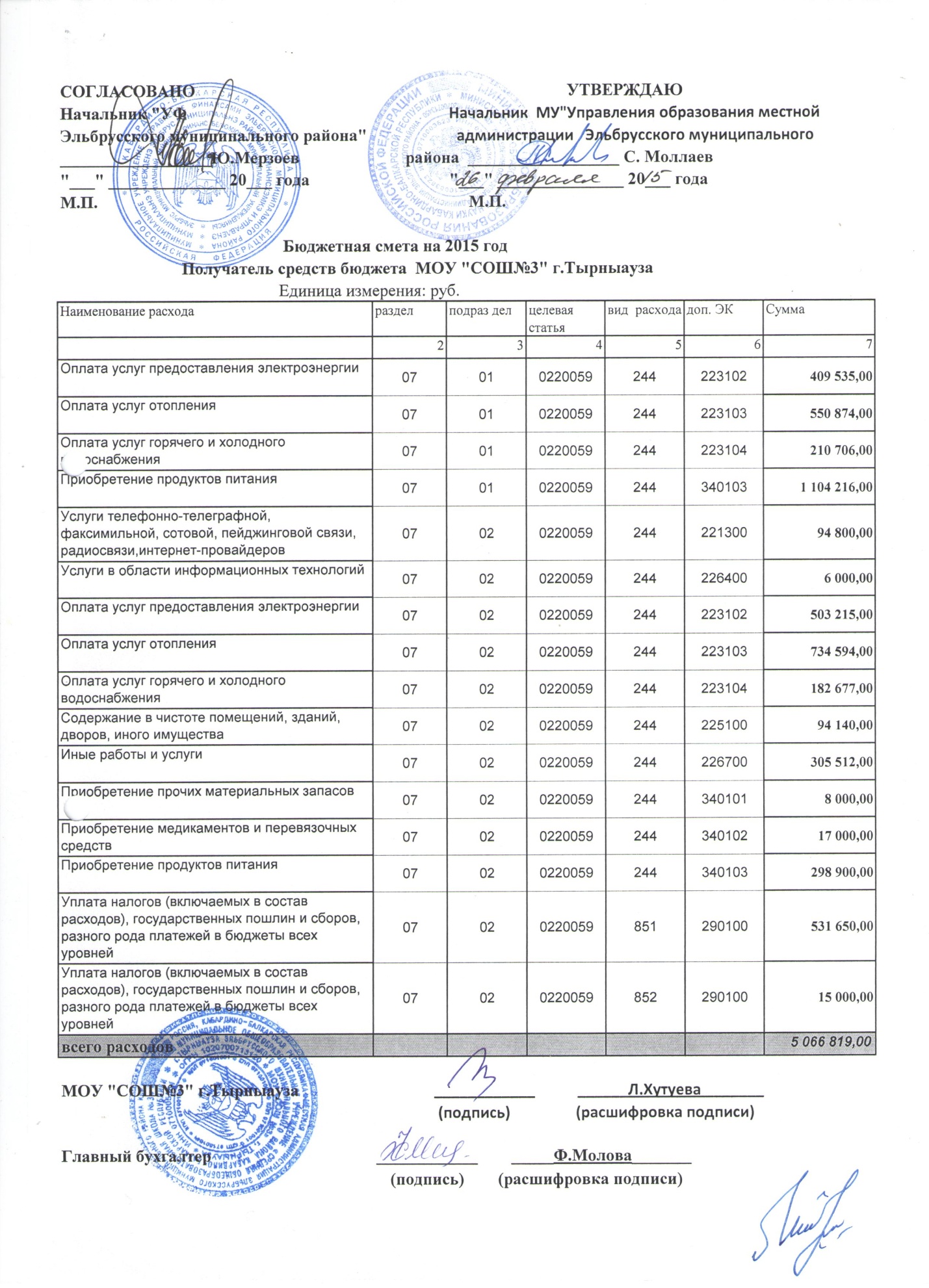 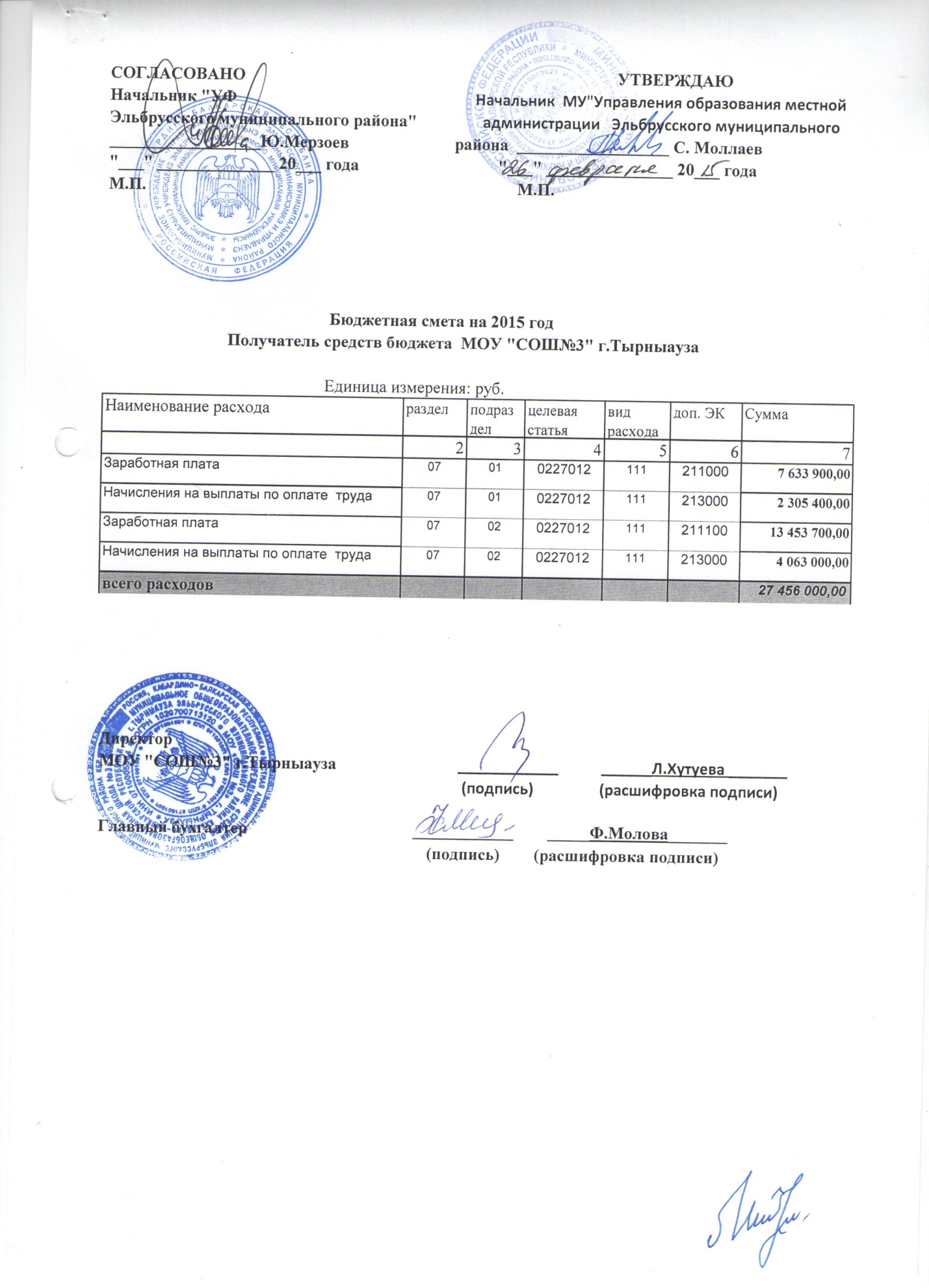 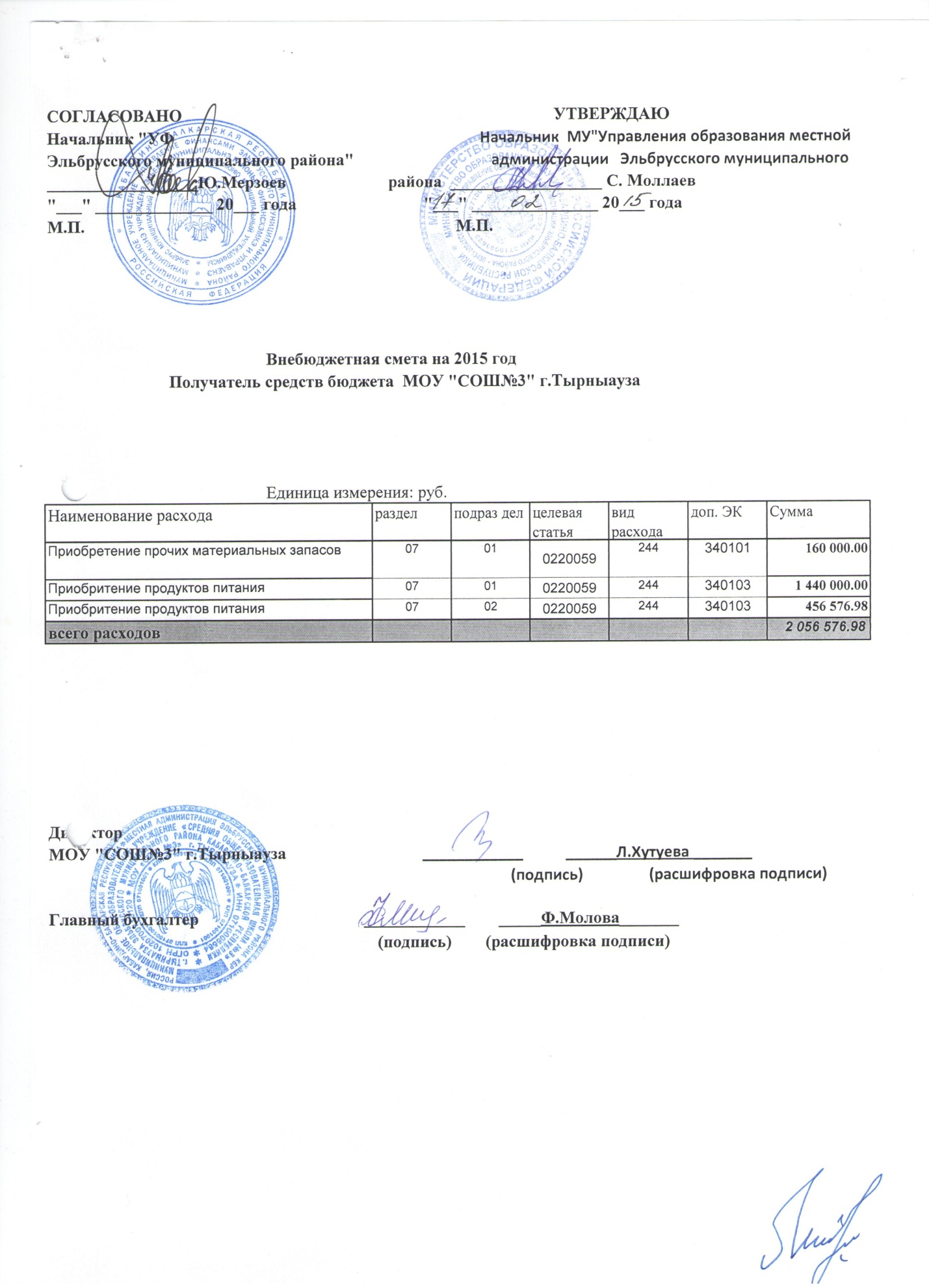 6. Условия организации образовательного процесса.      Учебный план  МОУ «СОШ №3» г.п. Тырныауз  составлен  на основе  Федерального государственного образовательного стандарта  начального общего образования,  Федерального компонента государственного стандарта общего образования,  Федерального Базисного учебного плана и примерных учебных планов  для образовательных учреждений Российской Федерации, реализующих программы общего образования (приказ Министерства образования  РФ от 09.03.2004 г.  № 1312),   республиканского    Базисного учебного плана для общеобразовательных учреждений  Кабардино-Балкарской Республики  на 2012-2013 учебный год  (приказ Минобрнауки  КБР от 18.07. .  №  418).          При составлении учебного плана соблюдалась преемственность между ступенями обучения и классами, сбалансированность между предметными циклами, отдельными предметами.     Учебный план  для  I - IV классов устанавливает 4-летний нормативный срок освоения государственных образовательных программ начального общего образования. Продолжительность учебного года:  I класс - 33 учебных недель, II - IV классы - 34 учебных  недель.  Продолжительность урока для I класса - 35 минут, для II - IV классов - 40 минут. Для V - IX классов на весь 5 - летний нормативный срок освоения государственных образовательных программ основного общего образования продолжительность учебного года установлена в 34  учебных недель (с учетом экзаменационного периода). Продолжительность урока – 40 минут.     Для X - XI классов    на 2 - летний нормативный срок освоения государственных образовательных программ среднего (полного) общего образования продолжительность учебного года установлена в 34  учебных недель (без учета экзаменационного периода государственной (итоговой) аттестации выпускников общеобразовательных учреждений),  продолжительность урока - 40 минут.      МОУ «СОШ №3» г.п. Тырныауз  реализует общеобразовательные программы начального общего, основного общего и среднего (полного) общего образования и работает в режиме 6-дневной недели.       В соответствии с постановлением  Главного государственного санитарного врача РФ от 29.12.2010 № 189,  регистрационный номер 3997, «Об утверждении СанПиН 2.4.2.2821-10»  (Санитарно-эпидемиологические требования к условиям и организации обучения в общеобразовательных учреждениях)  в первом классе допускается только 5-дневная учебная неделя.  Предельно допустимая аудиторная учебная нагрузка для обучающихся в первом классе  составляет  21 час.       В соответствии с приказом  Минобрнауки РФ от 26.11.2010 № 1241 «О внесении изменений в федеральный государственный образовательный стандарт начального общего образования», зарегистрированным  в Минюсте РФ 4 февраля . N 19707, внесены   изменения в ФГОС НОО (Приказ Минобрнауки РФ  от  06.10.2009 г. № 373).  Основная образовательная программа начального общего образования  реализуется в МОУ «СОШ №3» г.п. Тырныауз  через учебный план и внеурочную деятельность.   Кадровое обеспечение образовательного процесса.Кадровое обеспечение образовательного процесса соответствует современным требованиям. Школа полностью укомплектована педагогическими кадрами: 88% учителей  имеют высшее образование.    Квалификационная категория:Высшая квалификационная категория -  46%1 квалификационная категория – 26%Из 54 педагогических работников школы имеют звания: Отличник народного просвещения СССР  – 1 человекОтличник народного просвещения РСФСР – 8 человекЗаслуженный работник образования КБР – 2 человекаПочетный работник общего образования  – 5 человекМатериально-техническая база.    В школе имеется 34 учебных кабинетов общей площадью 1648 , из которых кабинетов начальных классов – 8, математики – 3, русского языка и литературы – 4, иностранного языка – 3, родных языков - 3, истории – 2, физики – 1, химии – 1, биологии – 1, географии – 1, информатики – 2, технологии – 2, ОБЖ – 1, музыки и изобразительного искусства – 1, кабинет психолога – 1. Кроме этого в школе функционируют: медицинский кабинет, спортивный зал, актовый зал, столовая, компьютеризированная   библиотека с  книжным фондом  - 4911 экз.Из них: художественная литература -2203экз, методическая литература    - 2367 экз. энциклопедии - 82экз., словари  - 49экз.,программное обеспечение  - 210экз., медиатека-53 зкз.Учебный фонд на конец учебного года составляет - 1991экз          Из них: за 2013-2014 получено -1481экзСтарый фонд соответствующий учебным дисциплинам -189экзПо акции « Подари учебник школе» собрано   -321экзОбеспеченность учебниками составляет -32,1%2 компьютерных класса; 13 кабинетов оснащены интерактивными досками: кабинеты русского языка, биологии, истории, географии, физики, химии, математики, английского языка 5 кабинета начальной школы, 2  спортивных  зала  общей площадью  421,8 м2; актовый зал площадью 259,4 м2; столовая на 100 посадочных мест.    Современной компьютерной техникой оборудованы рабочие места директора школы,  заместителей директора, секретаря, бухгалтера. Школа имеет подключение к  сети Internet, все кабинеты подключены.В библиотеке имеется медиатека.    В целом, уровень материально-технического обеспечения образовательного процесса хороший.   В  плане материально-технического обеспечения школы замена  окон на стеклопакеты, приобретение школьной мебели  для классов, благоустройство спортивной  площадки, озеленение газонов.7. Содержание образования.     Образовательная программа и учебный план  школы предусматривают  обеспечение базового общего образования и развитие ребенка в процессе обучения. Главным условием для достижения этих целей является включение каждого ребенка на каждом учебном занятии в деятельность с учетом его возможностей и способностей. Достижение данных целей обеспечивается решением задач работы школы на каждой ступени обучения. Школа реализует следующие образовательные программы:      Нормативной правовой основой   учебного плана МОУ «СОШ №3» г.п. Тырныауз являются:  Закон РФ «Об образовании»; Федеральный государственный образовательный стандарт начального общего образования (приказ Минобрнауки РФ от 06.10.2009 № 373 «Об утверждении и введении в действие федерального государственного образовательного стандарта начального общего образования»);  Приказ Минобрнауки РФ от 26.11.2010 № 1241 «О внесении изменений в федеральный государственный образовательный стандарт начального общего образования, утвержденный приказом Министерства образования и науки Российской Федерации от 6 октября . № 373»; Приказ Минобрнауки РФ от 20 августа 2008 года № 241 «О внесении изменений в федеральный базисный учебный план и примерные учебные планы для образовательных учреждений  Российской Федерации, реализующих программы общего образования, утвержденные приказом Министерства образования  Российской Федерации от 9 марта 2004 года №1312»; Приказ Минобрнауки РФ от  30 августа 2010 года №  889 «О внесении изменений в федеральный базисный учебный план и примерные учебные планы для образовательных учреждений  Российской Федерации, реализующих программы общего образования, утвержденные приказом Министерства образования  Российской Федерации от 9 марта 2004 года №1312»; Приказ Минобрнауки РФ от 3 июня 2011 года № 1994 «О внесении изменений в федеральный базисный учебный план и примерные учебные планы для образовательных учреждений  Российской Федерации, реализующих программы общего образования, утвержденные приказом Министерства образования  Российской Федерации от 9 марта 2004 года №1312»;  Постановление Главного государственного санитарного врача РФ от 29.12.2010 № 189 «Об утверждении СанПиН 2.4.2.2821-10»,  «Санитарно-эпидемиологические требования к условиям и организации обучения в общеобразовательных учреждениях»;  Республиканский    Базисный учебный план для общеобразовательных учреждений  Кабардино-Балкарской Республики на 2011-2012 учебный год (приказ Минобрнауки КБР от 18.07. . №  418).      В рамках компетенций, установленных действующим законодательством и федеральным базисным учебным планом для государственных органов управления образованием субъектов РФ, в процессе разработки  учебного плана МОУ «СОШ №3» г.п. Тырныауз  учтены и конкретизированы следующие нормы и положения:-  введено годовое распределение часов  на изучение предметов, что дает возможность школе   перераспределять   нагрузку   в   течение   учебного   года, использовать модульный подход, строить учебный план на принципах дифференциации и вариативности;-  нормативно установлена следующая  структура учебного  времени:     ФГОС НОО - основная образовательная программа начального общего образования содержит обязательную часть и часть, формируемую участниками образовательного процесса. Обязательная часть основной образовательной программы начального общего образования составляет 80%, а часть, формируемая участниками образовательного процесса, – 20% от общего объема основной образовательной программы начального общего образования;ФКГОС – федеральный компонент не менее 75 %; региональный (национально-региональный) компонент – не  менее 15 %;  компонент образовательного учреждения - не менее   10 %  от  общего нормативного времени, отводимого на освоение образовательных программ.    Учебный план  за истекший  учебный год   в основном  выполнен, учебные программы   пройдены.      В школе создана благоприятная рабочая обстановка для реализации  учителями новых идей, внедрения современных образовательных технологий, для разработки и реализации образовательных проектов и программ, для профессионального роста педагогов.     Деятельность педагогов в школе носит системный характер и направлена на:повышение качества образования каждого учащегося;повышение профессионального уровня педагогического коллектива;формирование единого педагогического пространства через инновационную деятельность.Содержание воспитательной работы.Цели и задачи на 2016-2017 г.г.Цели:      1.Создание системы внеурочной воспитательной работы с учащимися.            2.Активизировать работу классных руководителей по профориентации детей.3.Активизировать работу школьного самоуправления.4.Взять под контроль всех детей, нуждающихся в социальной защите.5. Формирование морали как осознанной личность необходимости определенного поведения, основанного па принятых в обществе представлениях о добре и зле, должном и недопустимом.6.Принятие личностью базовых национальных ценностей, национальных духовных традиций.7. Готовность и способность выражать и отстаивать свою общественную позицию, критически оценивать собственные намерения, мысли и поступки.8. Воспитывать трудолюбие, бережливость, жизненный оптимизм, способность к преодолению трудностей.9. Укреплению веры в Россию, чувство личной ответственности за Отечество перед прошлыми, настоящими и будущими  поколениями.     Задачи воспитательной работы:1.Признание личности человека как абсолютной ценности.2.Создание благоприятного психолого-нравственного климата, комфортного состояния для каждого ученика.3.Создание условий самореализации, самораскрытия каждого ученика. 4.Стимулирование позитивного поведения учащихся.5.Создание условий для успешного усвоения знаний учащихся.6. Развитость чувства патриотизма и гражданской солидарности.7.Понимание и поддержание таких нравственных устоев семьи, как любовь, взаимопомощь, уважение к родителям, забота о младших и старших, ответственность за другого человека.8. Бережное отношение к жизни человека, забота о продолжении рода.9. Законопослушность и сознательно поддерживаемый гражданами правопорядок.10, Духовную, культурную и социальную преемственность  поколений.Прививать:1.Нормы общения, поведения в общественных местах и дома.2.Воспитывать уважение к чужому и своему труду.3.Воспитывать уважение к традициям и обычаям народов КБР.4.Воспитывать уважение к старшему по возрасту, к себе и друг другу.5.Воспитывать у учащихся любовь к природе, развивать потребность изучать природу родного края, оберегать её богатства.6.Повышения доверия к государственным институтам со стороны граждан и общественных организаций.7. Повышение эффективности усилий государства, направленных на модернизацию страны.8.Укрепление национальной безопасности.  Воспитательные программы.          На основе выдвинутых задач были сконструированы воспитательные планы и программы, план работы научно-методического совета по воспитательной, психологической работе, планы работ классных коллективов. При  составлении планов в начале учебного года, особое внимание уделяется выполнению разделов «Закона об образовании», правового воспитания, профилактике правонарушений и социального мониторинга. На основе выдвинутых задач были сконструированы воспитательные планы и программы, план работы научно-методического совета по воспитательной, психологической работе, планы работ классных коллективов.  Реализация поставленных задач осуществлялась через планомерную работу методических объединений, творческих групп, органов детского самоуправления. Разделы плана воспитательной работы выполнены в полном объеме. Содержание мероприятий было направлено на самореализацию учащихся, развитие творческих способностей, формирование общечеловеческих ценностей.МОУ «СОШ №3» работает по следующим программам: «Учение», «Здоровье», «Образ жизни», «Общение», «Досуг», «Солидарность», работа с родителями.                  Для реализации программы «Солидарность»  и  организации профилактической работы с учащимися  по приказу  директора  за №89 от 23 августа 2016года был создан Совет по профилактике правонарушений  в составе:Джаппуева М.М.- председательТазуева Г.В.- медсестра   Кипова Х.Б..-психологДолженко Т.А. - библиотекарьВнеурочная деятельность строится на принципах добровольности и самоопределения. Учащиеся имеют возможность  заниматься в кружках по интересам.Учащиеся 8-10-х классов приняли участие в почетной миссии- принять участие в траурном мероприятии -  захоронении останков  воинов, защищавших  Кавказ, Приэльбруссие, Родину  в годы ВОВ.В целях предупреждения аварийности на дорогах во время каникул и в праздничные дни совместно с инспектором по пропаганде БДД ОГИБДД в МВД России по Эльбрусскому району капитаном Дронкиной Л.Н.,  Хавцукова Р.И. и юные  инспектора дорожного движения МОУ «СОШ №3» провели акции «Безопасная дорога без ДТП», «Каникулы без ДТП», «Железнодорожный переезд», «Автокресло- лучший подарок», «Новый год без травм», «Засветись», «Сохрани жизнь! Сбавь скорость!».В рамках празднования 72-летия Победы в Великой Отечественной войне в школе были проведены: Всемирный Урок Победы для учащихся 4-11 классы подготовленный учащимися 10 «А» класса ( кл. руководитель Барагунова Ю.А.) ; приняли участие в шествии «Гергиевской ленты » в районе  на кануне дня Победы   учащиеся 3 «Б» и 9 «А» классов ;   «Герои Отечества – кто они?» под таким названием вмести с работниками РКМ и активистами РДШ   учащиеся 9 «А» класс (вожатая Байсултанова Н.А. и организатор ВР Гуданаева С.С.)провели мероприятие, посвященное ордену Святого Георгия Победоносца и людям, заслужившим эту награду; библиотекарь нашей школы Долженко Т.А. вместе с работником  ЦБС Эльбрусского района Постниковой Н.А.  и учащимися 1 «В» класса проведен внеклассное мероприятие  посвященный 135-тию со дня рождения детского писателя- К.И.Чуйковского;; прошла встреча учащихся  с ветеранами ВОВ , приняли участие в районных акциях «Георгиевская лента,  «Вахта Памяти», « Бессмертный полк»,  в митинге посвященному Дню Победы.В течение года  участие  учащиеся школы  вместе с классным руководителем проводили  субботники  по очистке мест воинского захоронения на Площади Памяти, а так же  учащиеся 5-6 классов (кл. руководители Курданова И.И., Алихбердова М.Ч., Батырбекова М.М., Иттиева Ж.М.) провели Вахту Памяти у мест воинского  захоронения.   Активисты РДШ школы провели акция «Георгиевская ленточка». Учащиеся 7  классов (кл. рук. Мустафина М.В. и Губанова В.Н.) с целью оказания помощи и поздравления с праздником Дня защитника Отечества и Днем Победы   посетили ветеранов ВОВ Шпитального Н.И. и Этезова Н.И.. 	Учащимися11 «Б»  класса ( кл. руководитель Борчаева Л.М)были проведены ежегодные уроки « Мужества», посвященные трагедии В Беслане, занятие-инструктаж в 1-х классах по профилактике детского дорожно-транспортного травматизма, который провела инспектор по пропаганде ГИБДД лейтенант полиции Эльбрусского МВД Ульбашева Фатима Хусейновной.В декабре в нашей школе был  открыт стенд памяти погибших сотрудников органов внутренних дел и воина-интернационалиста, окончивших наше общеобразовательное учреждение, посвященный  героям школы, жизнь которых служит примером для остальных. Это Казбек Хасанович Сижажев и Хасен Мусаевич Кушхов, погибшие при исполнении служебного долга, а также Юрий Андемирханович Хаджиев, встретивший смерть при выполнении боевого задания в Афганистане.А феврале прошло внеклассное мероприятие «Афганистан болит в моей душе», который провели уценики 10 «А» класса и НУО «Эдельвейс»( научный руководитель Барагунова Ю.А.) и открытие стенда, посвященного войнам – интернационалистам в Афганистане нашего района .Прошёл традиционный рейд «Знакомство с семьёй», «Подросток» и составлен банк данных.                   Для реализации программы «Учение» в  нашей школе, как и по всей России, в рамках недели начальной школы прошел День науки. Работало 9 лабораторий, дети были разбиты на группы по интересам. Лаборатории: «Тайны природы» (Журтубаевой Ф.Х).,   «Научные чудеса с бумагой» (Пятаковой Ю.В.),  «Долгий путь кзвездам» (Байкуловой Н.Х.),  «Изучаем тело человека» (Кумыковой Е.В.),    «Тайны русского языка» (Алиевой Р.М.), « Процессы головного мозга» (Кайчуева О.Ю.), «Знатоки космоса»(Бондарь З.Ю.),  «Математика и логика» (Эдоковой Ш.Ж.), «Химия для малышей» (Беккиевой М.И.) Цель данного исследования – показать детям, как с помощью интересных опытов можно изучать процессы и явления, происходящие вокруг нас.Учителя начальных классов: Пятакова Ю.В. , Бондарь З.Ю., Кумыкова Е.В. .  провели праздник «Прощание с Азбукой» в 1-х  классах, Журтубаева Ф.Х. ,Кайчуева О.Ю. провели  внеклассное мероприятие  посвященное «Дню  защитников Отечества» , Байкулова Н.Х. и Эдокова Ш.Ж; а для учащиеся  3-х классов провели мероприятие - конкурс «Международный женский день», Негерова М.А. Отарова Ж.А.  подготовили и провели  выпускной бал в 4-х классах.           И не первый год в нашей школе и республике проводится Интеллектуальный марафон для учеников-занковцев.. Основными целями ежегодно проводимого Марафона являются: выявление среди обучающихся в общеобразовательных учреждениях детей с высокими интеллектуальными способностями и интересом к самостоятельной познавательной деятельности на этапе обучения в начальной школе; В этом году ученик 4 «А» класса Кетенчиев Керим стал призером республиканского этапа Интеллектуального марафона учеников-занковцев, и в составе команды, представляющую Кабардино- Балкарскую республику, соревновался в смекалке, применял свои знания и проявлял интеллектуальные способности в заключительном Всероссийском этапе, который в этом году проходил в г.Казани с 27 по 29 марта.. Керим стал лауреатом. Учителя родного языка  Алихбердова М.Ч., Курдановой И.И., Атмурзаева Е.О.. подготовили  и провели традиционные Кулиевские и Кешоковские чтения.В честь грядущего праздника учащиеся седьмых классов нашей школы  с учителями родных языков Атмурзаевой Е. О. и Алихбердовой М. Ч. посетили мероприятие «Адыги: из истории народа» районного краеведческого музея г. Тырныауза.Учитель кабардинского языка Алихбердова М.Ч. провела ежегодный конкурс чтецов  «Шогенцуковские чтения» среди 2-4,5-8 классов.      По итогам конкурса победителями и призерами среди 2-4 классов являются:Шогенова Катя(4а)-1место, Куашова Алина(4б)-2место, Маршенкулова Амина(3а)-3место.Среди 5-8 классов: Маремукова Карина(5б)-1место, Шурдумов Астемир(8а)-2место, Жашуева Алина(6а)-3место.В марте этого года была проведена викторина, посвященная месячнику родного языка на тему «Си анэбзэ си адыгэбзэ».Прошёл традиционный КВН «Международный день птиц » в  6-х классах. «Важнейшие экологические проблемы» для учащихся 9-11 классов подготовленные учителем биологии  Узденовой З.З., учитель физики  Веселкова В.Я. провела для 10 классов  внеклассное мероприятие «Своя игра  «Знатоки естественных наук»» и «Основоположники электроминералов».Участие во Всероссийской экологической акции  стало в нашей школе хорошей традицией. И в этом году мы не обошли ее стороной. Учителями  З.З. Узденовой и В.Н.Губановой, было проведено мероприятие «Вода- источник жизни», главная цель которой- привлечь внимание учащихся нашей школы к проблеме загрязнения гидросферы.  В рамках РДШ и наша школа присоединилась к этой акции. 11 января – Всемирный день заповедников. В связи с этим днем по всей России стартовала акция «Всероссийский заповедный урок».  Участвуя во флешмобе, мы поздравили наш любимый национальный парк «Приэльбрусье».Затем 19 января в школе прошли «Заповедные уроки» для учащихся 5-7-х классов, которых курировали учителя географии и биологии Губанова В. Н. и Узденова З.З. Урок проведённый 5 апреля является одним из цикла таких заповедных уроков. Тема урока : «Экологические проблемы моего города». Целью проведённого урока стало: формирование экологической культуры учащихся и активной жизненной позиции в вопросах бережного отношения к окружающей среде. Урок начался с видеоролика «Тырныауз- прошлое и настоящее».    9 декабря 2016г. прошла Всероссийская акция «Час кода». Акция была направлена на формирование и поддержку интереса молодежи к изучению информатики и программирования, а также повышению престижности ИТ-специальностей в глазах молодых людей. В качестве участников акции выступили учащиеся 9 класса. Провели мероприятие учителя информатики — Бапинаева З.А., Иттиева Ж.М. Учителя русского языка и литературы Этезовой Л.К. и Блиновой Л.А.  было проведено внеклассные мероприятие посвященное сказкам А.С. Пушкина. Учащиеся 1-11 классов приняли участие в районном конкурсе «Звезды зажигают», «О тебе, моя Родина »  НО «Эдельвейс»  с учителями географии Губановой В.Н. и истории Барагуновой Ю.А., Хутуевой Л.Ш., Борчаевой Л.М. провели Уроки мужества,  «Оборона Москвы…», научно-практическая конференция посвященная воинам-интернационалистам: «Афганистан болит душой».                     Для реализации программы «Общение»  учащиеся школы приняли участие в профилактической Всероссийской антинаркотической Акции «Сообщи, где торгуют смертью!». Провели  круглый стол  «Молодежь и закон», на которой были затронуты проблемы молодежи в нашем городе.Для учащихся 5-11 классов в актовом зале школы учащиеся 11 «Б» класса вместе с классным руководителем  Борчаевой Л.М. подготовили и провели мероприятие «12 лет трагедии Беслане»., а так же в течении года работал «Клуб интересных встреч »который проводила директор школы Л.Ш. Хутуева. Встречи проводились с поисковиком волонтером –экспедитором Т. Мокаевым; с основателем и руководителем общественной организации  «М Драйв» Темиржаном Байсиевым.В  октябре в нашей школе состоялся «круглый стол»  с участием старшеклассников и представителей  прокуратуры, общественных и религиозных деятелей на тему толерантности в современном мире.         Нашими гостями стали: Ахматова Мариям Ильясовна – председатель женского Совета Эльбрусского муниципального района; Хапаев Назир Магамедович – председатель Совета ветеранов правоохранительных органов; Гежаев Омар Магомедович – Раис-имам Эльбрусского муниципального района; Коков Азамат Русланович – исполняющий обязанности прокурора Эльбрусского муниципального района; Малкаров Мурат Шарапиевич – главный специалист местной администрации Эльбрусского муниципального района по молодежной политике; Курданова Тамара Магометовна – методист по воспитательной работе управления образования администрации Эльбрусского муниципального района. Учащиеся с энтузиазмом отнеслись к мероприятию, активно задавали вопросы, касающиеся религии, толерантности, коррупции.По традиции в канун Дня сотрудника органов внутренних дел в гости к учащимся нашей школы пришли те, на чьи плечи возложен груз по охране правопорядка в Эльбрусском районе. Ученики 11 «Б» класса вместе с преподавателем истории Л.М. Борчаевой подготовили к состоявшемуся мероприятию литературную композицию «Эта служба и опасна и трудна». На встречу были приглашены начальник отдела МВД России по Эльбрусскому району КБР подполковник М.Х. Баттаев,  ветеран МВД Н.Х. Байказиеву. И  другие работники правоохранительных органов Эльбрусского района.В День памяти жертв депортации балкарского народа в нашем городе Тырныауз каждый год проходит траурный митинг у памятника жертвам депортации.  Ежегодно учащиеся 8-11 классов  с учителями школы отдают дань память жертвам депортации. В рамках предпрофильного образования для учащихся 8-11 классов прошла акция «Неделя без турникета » , где учащиеся 8-классов были на экскурсии ПЧ, и ГАЙ ,  девятиклассники побывали на экскурсии в «Рыбоводном комплексе ценных видов промысловых рыб». Встречу провел  руководитель комплекса  И. Х. Макитов. Перед  началом экскурсии был проведен инструктаж по правилам поведения внутри цеха, затем было рассказано  о видах рыб, а учащиеся 10-х классов побывали на познавательной экскурсии в РЭС, выпускники побывали на заводе « ГИПСЕЛЬ»      С 1 по 11 классы прошли классные часы, посвящённые Дню Защитника Отечества: «О тех, кто прославил Россию», «Наша армия родная».Научное общество «Эдельвейс» под руководством Барагуновой Ю.А.,   подготовили и провели вечер - встречу учащихся школы  с воинами – интернационалистами , вывода  советских войск из Афганистана и открытию стенды «Афганистан болит в моей душе », посвященный войнам интернационалистам в Афганистане Эльбрусского района. Почётными гостями мероприятия стали сестра Юрия Хаджиева и его друзья-сослуживцы Али Гасиев из Кашкхатау, Владимир Абаноков,  уроженцы Эльбрусского района Омар Тохаев и Магомед Атмурзаев, директор Балкарского государственного драматического театра им. К.Кулиева . Председатель Союза ветеранов воинов Афганистана в КБР Тимур Тхагалегов вручил сестре Юрия Хаджиева письмо с благодарностью в адрес родителей Юрия Андемиркана Чучуевича и Нины Мусабиевны Хаджиевых и в подарок книгу «Памяти павших во имя живых».На выставке РКМ, посвященной В.В. Кокову -1 президенту КБР   побывали учащиеся 6-х  , где  с учащимися работники музея провели экскурсию и рассказали о жизни и деятельности выдающегося человека республики.. Члены НОУ «Эдельвейс» ( под руководством Барагуновой Ю.А.) с участием учителей истории Л.Ш.Хутуевой,  провели внеклассное мероприятие посвященное 72- летию Победы в ВОВ.	В канун Дня пожилого человека   была проведена акция «Юные добровольцы». Учащиеся 6-х «А» и «Б» классов вместе с классными руководителями Батырбековой М.М. и Иттиевой Ж.М. посетили Нажифат Картлыковну Султанову и Антонину Федоровну Янину.   Учащиеся нашей школы приняли участие в традиционном мероприятии «Марш парков – 2017», проводимый «Районным краеведческим музеем» совместно с Национальным парком «Приэльбрусье», который проходил по тематике «Сохраним заповедную природу!» с целью привития бережного отношения к приподе как к источнику жизни на Земле. Ребята приняли активное участие в детском художественном конкурсе «Сохраним заповедную природу», где Кочесокова Камилла заняла -1 место, Байсултанова Джамиля, Кумыков Али, Шаваева Марина – 2 место, Жашуев Магомед, Локьяев Алан– 3 место.       В конкурсе на лучший реферат «Заповедной России 100лет» Атмурзаева Диана, Глашева Сюйдюм и Ахматова Амина заняли-1место, Джуртубаева Танзиля-2 место,Этезова Мунира-3 место.           В театрализованном представлении «Сохраним заповедную природу» приняли участие ученики 7класса - Ачабаева Алима, Шаваева Марина, Газаева Аминат, Чеченов Амаль и учащиеся 9 классов - Алексеева Карина и Лукьяева Марьям.Учителя Байкулова Н.Х. и Эдокова Ш. Ж. подготовили «Вальс цветов», который девочки 3-х классов исполнили под аплодисменты.   Команда заняла 1-е место                             Для реализации программы «Здоровье» и активизации работы по профилактике детского дорожно-транспортного травматизма,  по приказу директора от 25 августа 2015 года,  в школе был назначен ответственный работник по вопросам безопасности движения - в лице завуча-организатора Гуданаевой С.С.Были  проведены классные часы, беседы совместно с инспектором ДПС по пропаганде -  лейтенантом полиции  Ульбашевой Ф.Х.  и  капитаном  полиции по Эльбрусскому району Дронкиной Л.А. по правилам дорожного движения .                 В конце сентября в нашей школе для учеников начальных классов, для учащихся среднего звена в конце апреля  прошли «Уроки безопасности», который провели специалисты МЧС и инспектор по пропаганде ОГБДД по Эльбрусскому району.        Организатором школы   Гуданаевой С.С.  и социальными педагогами, классными руководителями  проведена беседа с учащимися 9-11 классов на тему: «Профилактика наркомании в подростковой среде», «Этот «безвредный » науке ток», «Уберечь от дурмана»,  «Вредные и полезные привычки».Социально- психологическая служба в лице Джаппуевой М.М. и Кипова Х.Б..  совместно с  медицинским работником  школы Тазуевой Г.В. проведено мероприятие для учащихся 9-11 класса «Факторы,  разрушающие здоровье», а так же анкетирование и тестирование на «Употребление наркотических веществ и их влияние на здоровье». Учителем биологии Узденовой З.З. было проведен открытый урок – дискуссия  для учащихся 5-6 классов «Здоровое питание», «СПИД –  разрушение иммунной системы организма» . Медицинский работник школы Тазуева Г.В. провела беседы «Здоровый образ жизни» с уч-ся 7-8 классов, «Правила гигиены в подростковом возрасте» для девочек 6-7 классов. В районных соревнованиях по бегу «Кросс нации» команда девушек нашей школы заняла 1 место. В рамках акции «Территория здорового образа жизни» для девочек 8-х классов проведено внеклассное мероприятие «История о великом женском секрете», которое подготовили и провели учитель биологии Узденова З.З. и медработник школы Тазуева Г.В.. А так же прошли «Веселые старты»между учащимися 5 –х классов  под девизом «Школа – территория здоровья и безопасности». Проведены спортивные соревнование в рамках спартакиады  по волейболу ,  соревнование по баскетболу, по мини – футболу. Проведены  школьные соревнования по военно-прикладным видам спорта,   соревнование организовали и провели учителя физкультуры и ОБЖ  Соттаевым Ш.К., Шабаевой Л.Н. и  Шугушевым Х.Х., Жашуевым М.В.. Лекторская группа под руководством Узденовой З.З. провела уроки- беседы  «Правильное питание, как залог здоровья». Учащиеся 9-11 классов с организатором по ОБЖ Соттаевым Ш.К. приняли участие: в военно - патриотической  игре «ДЮП», а также приняли участие в районном этапе спартакиаде по ГТО. В общем зачете по всем видам соревнований в районе заняли 1 место.Согласно плану мероприятий по проведению в 2016-2017  году тестирования обучающихся «группы риска» на предмет выявления немедицинского употребления наркотических средств - в школе были протестированы учащиеся 9-11 классов с согласия детей (достигших 15лет)  и родителей детей (кому не исполнилось 15 лет). Прошла традиционная спартакиада учащихся Эльбрусского района, где   учащиеся нашей школы заняли 1 место. Прошли традиционные трудовые десанты с 5 по 11 классы.  В течение года прошли выставки творческих работ учащихся 1-4 классов. А также прошли школьные спортивные соревнования по мини-футболу, классные часы , беседы о здоровом образе жизни, о вреде алкоголя, табакокурение, употребления наркотиков.Уровень воспитанности учащихся.Кружковая работа.Центром  развития детского творчества и юношества, имеющим сеть разноплановых кружков, ДШИ, С/К «Баксан»,С/К «Геолог»,Клуб «Метеор», ДК им. К.Кулиева, Центральная библиотека и др. Творческий потенциал учителей, классных руководителей, педагогов дополнительного образования, оборудованные и оснащенные актовый и спортивный залы, учебные аудитории -  все это позволяло проводить мероприятия на высоком, профессиональном и эмоциональном уровня.Внеурочная деятельность строится на принципах добровольности и самоопределения. Учащиеся имеют возможность  заниматься в кружках по интересам. По приказу директора  были созданы в школе кружки:Естественные науки:Биология (Узденова З.З.)-20 чел.Физика (Веселкова В.Я.)-15 чел.Филология ( Этезова Л.К.)- 11 чел.                     ( Блинова Л.А.) – 16чел.                      (Жолаева Ж.Ш.) - 25 чел.                    Математика  (Гуданаева С.С.) – 52 чел.                     География (Губанова В.Н.)-15 чел                     История и обществознание (Борчаева Л.М., Барагунова Ю.А.)-30 чел.                      Химия (Эльдарова М.М.) -10 чел.Научное Общество Учащихся  «Эдельвейс»(Барагунова Ю.А.)- 20 чел.Актив РДШ ( Байсултанова Н.А.)-15чел.«Веселый английский » (Байсултанова Н.А., Хапаева З.А., Черкесова М.К.)-72 чел.«Подвижные игры»(Жашуев М.В., Шабаева Л.Н., Шугушев Х.Х.)-152 чел.Кружок «КИТенок» (Бапинаева З.А., Иттиева Ж.М.)- 199 чел.«Удивительный мир книг» (Пятакова Ю.В.-22 чел.«В гостях у сказки» (Бондарь З.Ю.) – 28 чел.«Развитие устной речи» (Кумыкова Е.В.)- 25 чел.«Занимательная граматика» (Кайчуева О.Ю.) - 28 уч-ся« Математика и логика»  (Джуртубаева Ф.Х.) - 22 уч-ся.«Учимся любить книгу» ( Эдокова Ш.Ж.)- 53 чел.«Литературные страници» ( Отарова Ж.А.) -24  чел.«Проектная деятельность»  (Байкулова Н.Х.) - 53 уч-ся.«Хорошее время читать»  (Негерова М.А.) - 24 уч-ся.Работа с родителями.В течение учебного года было проведено по 4тематических родительских  собраний в каждом классе.  За 2016-2017 учебный год были проведены  всеобучи на темы: «Успеваемость учащихся в течении года», «Особенности сдачи ГИА в 9-х классах и ЕГЭ в 11-х классах». А также проведено совместно с инспектором ДПС по пропаганде лейтенантом полиции  Ульбашевой Ф. родительское собрание в 1 «А» классе « Правило поведения школьниками на проезжей части», были так же подняты вопросы по виртуальным играм и их последствиям.Постоянно ведется связь между родителями учащихся  и учителями школы по поводу поведения и успеваемости их детей.Развитие  ученического самоуправления.С сентября 2017 года МОУ «СОШ №3» г. Тырныауза является пилотной школой РДШ(Российского Движения школьников). Актив РДШ школы был выбран в конце сентября , в состав которого вошло по 2 человека с каждого класса с 8-11 класс. Лидером выбрана Алексеева Карина – ученица 9 «А» класса, а Этезов Аслан ученик 9 «А» класса был выбран лидером Юнармии школы. В состав вошли:Ефимова Екатерина -11 «А» классКудаева Жамиля -11 «А»Ахматова Лейля -11 «Б»Гуданаев Тахир- 11 «Б»Ахматова Нарифа – 10 «А»Жазаев Ибрагим  – 10 «А»Джуртубаев Расул- 10 «Б»Хочуев Залимхан – 10 «Б»Алексеева Карина -9 «А»Этезов Аслан -9 «А»Джуртубаева Танзиля- 8 «А»Жашуев Алихан -8 «А»Ахматова Жаннет- 8 «Б»Этезов Ислам – 8 «Б»Активом РДШ было проведено 5 заседаний, на которых было решено помочь подготовить и провести мероприятия  к празднованию «Юбилея  школы(50-тие)», новогодних утренников, поздравить учителей с Днем учителя,  мероприятий посвященных Победы в Великой Отечественной войне, спортивных соревнований, подготовке и проведении «Последнего звонка », «Выпускного вечера».21 сентября учащимися 3-х классов (кл. рук. Байкулова Н.Х., Эдокова Ш.Ж.) и активистами РДШ  был проведен  «Единый день духовности «Голубь мира», под девизом: « самое главное  на земле – это мирное небо над головой».	В рамках РДШ была проведена акция «Юные добровольцы», посвященная Дню пожилого человека. Учащиеся 6-х «А» и «Б» классов вместе с классными руководителями Батырбековой М.М. и Иттиевой Ж.М. посетили Нажифат Картлыковну Султанову и Антонину Федоровну Янину.   В октябре месяце  в канун дня рождения РДШ учащиеся 9 «А» класса приняли участие в акции «Письмо другу», написали и отправили поздравительные письма новому другу по РДШ - Среднеикорецкой средней школе, которая находится в Воронежской области.  А также во Всероссийском флешмобе РДШ.Провели акцию «Приседайте на здоровье» для учащихся 3-9 классов14 ноября в г. Нальчикв состоялся первый  слет регионального отделения Всероссийского военно-патриотического движения «Юнармия». В мероприятии  приняли участие ребята из кадетских школ и 15 пилотных площадок РДШ в Республике в том числе и ребята из нашей школы.В рамках Слета состоялось торжественное посвящение представителей 12 местных отделений в ряды «Юнармии».  Ребята поклялись  соблюдать Устав движения, следовать традициям доблести, отваги и товарищеской взаимовыручки, стремиться к победам в учебе и спорте.        В начале декабря в рамках активисты РДШ учащиеся девятого класса школы  провели акцию «Мир добрых дел». На территории  школы  уже несколько лет висят скворечники, они отремонтировали  и подкормили пернатых.      Девятого декабря –день героев отечества о которых в нашей стране не принято забывать. Учащиеся 9 класса нашей школы в рамках РДШ,  совместно с работниками  районного краеведческого музея  12 декабря провели  мероприятие «Герои отечества – кто они?», приуроченное к этой памятной дате. 11 января в школе прошел Всероссийский заповедный урок, посвященный 100-ию заповедной системы России.В рамках РДШ патриотического направления на митинг, посвящённый дню вывода войск из Афганистана в актовом зале нашей школы собрались старшеклассники, педагоги и гости мероприятия, которые съехались сюда практически со всех уголков нашей республики.Следуя традиции «Юнармии», в г. Тырныауз 22 февраля 2017 года также было проведено мероприятие, где учащиеся всех городских школ родного города присоединились к рядам данного военно-патриотического движения. От каждой школы присутствовало более пятнадцати представителей.В мая месяце активисты РДШ школы были на республиканском слете РДШ, где подвели  итоги работы за год и наградили  активистов за хорошую работу.1 июня прошла Всероссийская  акция «Пригай с РДШ», в которой приняли участие учащиеся 4 «Б» класса  и заняли 2 место в Россиии. Активисты РДШ приняли участие в республиканских слетах РДШ в декабре м мае месяце. В апреле и мае месяце приняли участие в акции «Георгиевская лента».Активисты  РДШ ежемесячно выпускается школьная газета «Школьный калейдоскоп».Работа МО классных руководителейВ течение учебного года прошло 4 заседаний ШМО классных руководителей, на которых были рассмотрены и обсуждены следующие  темы:Составление плана работы на учебный год;Направление в воспитательной работе;Роль  семьи в воспитании здорового образа жизни  детей?;Насилие над детьми и их причины;Выбор профессии детьми и фактор влияющие на него.;Виртуальные игры и их последствия.Подведение итогов работы за 2016-2017 учебный год.Открытые классные часы.С 1 по 11 классы прошли классные часы, тематику классные руководители выбирали сами. В школе были проведены традиционные праздники «День знаний», «Здравствуй, школа». Классные часы в 1-11 классах «День государственности КБР», «О дружбе и друзьях»,  «Школа- территория закона», «Имею право на права»,  «Мир твоих увлечений», «О тех, кто прославил Россию», «Трагедии Беслана », «День Конституции -событие для старшеклассников», «Азбука вежливости», «Моя будущая профессия», «День космонавтики», «Путь к победе был долгим», «Урок Мужества», «Дети вправе знать о праве», «Дорогами войны. Афганистан», « Культура поведения в общественном транспорте», «Моя республика», «По страницам  истории»,«Дорогами войны»,  «День знаний», «Уберечь от дурмана», «Будущее строим вместе» , «День Народного единства», «Безопасное движение на  пешеходе», «Виртуальные игры : плохо это или хорошо?», традиционное возложение цветов и венков к Памятнику погибших героев  в годы Великой Отечественной  войны.Анализ организации работы с учителями – предметниками классными руководителями.Классные руководители владеют широким арсеналом форм и способов организации воспитательного процесса в школе и классе. Одна из форм воспитательного процесса является взаимосвязь учителей предметников с классными руководителями, а через них и с родителями. Классные  руководители посещают уроки   по разным дисциплинам, с целью выявления: подготовки учащихся к уроку; выполнения домашнего задания; поведения на уроках появление творческого и познавательного интереса к предмету. Классные руководители приглашают на родительские собрания  учителей – предметников с замечаниями и предложениями для дальнейшего образовательного и воспитательного процесса.Работа с одаренными детьми.Победители и призеры олимпиад, конкурсов 2016 – 2017 учебного годаМОУ «СОШ №3»        11 «А»Газаев Эльдарграмота призера районного этапа Всероссийской олимпиады школьников по истории (приказ от 20.12.2016г. № 194)КурдановаЗульфия	грамота победителя  районного этапа Всероссийской олимпиады школьников по технологии (приказ от 20.12.2016г. № 194)грамота за занятое III место в районном конкурсе – выставке «Город Мастеров 2017» в номинации «Картины»Отарова Жаннетаграмота за занятое II место в районном конкурсе «О тебе, моя Родина» номинация чтецы «Родине своей слагаю я стихи»	Этезова Миленаграмота за занятое I место в районном конкурсе «О тебе, моя Родина» номинация чтецы «Родине своей слагаю я стихи»11 «Б»Ахматова Лейля Грамота за занятое II место в районном конкурсе «Звезды зажигают» в номинации «Чтецы» (старшая группа),  приказ от 02.12.2016г. № 13Железняк Анастасия грамота победителя районного этапа Всероссийской олимпиады школьников по основам безопасности жизнедеятельности (приказ от 20.12.2016г. № 194)Хажнагоева Регинаграмота победителя районного этапа Всероссийской олимпиады школьников по мировой художественной культуре (приказ от 20.12.2016г. № 194)	Широбокова Юлия	грамота призера районного этапа Всероссийской олимпиады школьников по мировой художественной культуре (приказ от 20.12.2016г. № 194)грамота призера районного этапа Всероссийской олимпиады школьников по географии (приказ от 20.12.2016г. № 194)грамота победителя районного этапа Всероссийской олимпиады школьников по биологии (приказ от 20.12.2016г. № 194)10 «А»Батырова Марьяна	грамота призера районного этапа Всероссийской олимпиады школьников по мировой художественной культуре (приказ от 20.12.2016г. № 194)грамота победителя  районного этапа Всероссийской олимпиады школьников по кабардинскому языку (приказ от 20.12.2016г. № 194)Габоева Камиллаграмота призера районного этапа Всероссийской олимпиады школьников по обществознанию (приказ от 20.12.2016г. № 194)грамота призера районного этапа Всероссийской олимпиады школьников по праву (приказ от 20.12.2016г. № 194)Джуртубаева Эдана	грамота победителя  районного этапа Всероссийской олимпиады школьников по литературе (приказ от 20.12.2016г. № 194)грамота призера районного этапа Всероссийской олимпиады школьников по праву (приказ от 20.12.2016г. № 194)Жарашуева Елизаветаграмота призера районного этапа Всероссийской олимпиады школьников по балкарскому языку (приказ от 20.12.2016г. № 194)10 «Б»Деваева Жансурат	грамота за занятое I место в районном конкурсе – выставке «Город Мастеров 2017» в номинации «Техническое мастерство»Хочуев Залимхан   грамота победителя районного этапа Всероссийской олимпиады школьников по физической культуре (приказ от 20.12.2016г. № 194)9 «А»Айтекова Малика 	грамота призера районного этапа Всероссийской олимпиады школьников по праву (приказ от 20.12.2016г. № 194)грамота призера районного этапа Всероссийской олимпиады школьников по искусству (приказ от 20.12.2016г. № 194)грамота победителя  районного этапа Всероссийской олимпиады школьников по технологии (приказ от 20.12.2016г. № 194)грамота призера районного этапа Всероссийской олимпиады школьников по обществознанию (приказ от 20.12.2016г. № 194)грамота за занятое II место в районном конкурсе – выставке «Город Мастеров 2017» в номинации «Ковроткачество»диплом победителя за занятое III место по итогам Общероссийской предметной олимпиады для школьников «Пятерочка» по предмету ФизикаАлексеева Карина грамота за занятое II место в районном конкурсе «О тебе, моя Родина» номинация чтецы «Родине своей слагаю я стихи»Салпагарова Миналданграмота победителя  районного этапа Всероссийской олимпиады школьников по экологии (приказ от 20.12.2016г. № 194)грамота призера районного этапа Всероссийской олимпиады школьников по математике (приказ от 20.12.2016г. № 194)грамота призера районного этапа Всероссийской олимпиады школьников по искусству (приказ от 20.12.2016г. № 194)грамота лауреата Республиканского конкурса в рамках Года экологии «Экологическая образовательная инициатива» в номинации «Экология человека» 2017г.Этезов АсланГрамота призера районного этапа Всероссийской олимпиады школьников по биологии (приказ от 20.12.2016г. № 194)8 «А»Атмурзаева Диана грамота призера районного этапа Всероссийской олимпиады школьников по искусству (приказ от 20.12.2016г. № 194)грамота  за занятое I место в номинации научно-исследовательская работа на тему «Сохрани заповедную природу» Губашиева Ангелина диплом победителя за занятое III место по итогам Общероссийской предметной олимпиады для школьников «Пятерочка» по предмету БиологияДжуртубаева Танзиляграмота  за занятое II место в номинации научно-исследовательская работа на тему «Сохрани заповедную природу» Курданова СапинаГрамота за занятое III место в районном конкурсе – выставке «Город Мастеров 2017» в номинации «Ковроткачество»Элекуев Амин      диплом победителя за занятое III место по итогам Общероссийской предметной олимпиады для школьников «Пятерочка» по предмету Биология 8«Б»Адамов Иван диплом призера III степени за 3 место в мероприятии проекта videouroki.net «Олимпиада по русскому языку 8 класс» 20.12.2016г.Байкин Русландиплом призера II степени за 2 место в мероприятии проекта videouroki.net «Олимпиада по русскому языку 8 класс» 20.12.2016г.	ГлашеваСюйдюмДиплом I степени за участие в международной интернет-олимпиаде по литературе для 8 класса, проводимой на педагогическом портале «Солнечный свет» 25.01.2017г.Диплом I степени за участие в международной интернет-олимпиаде по русскому языку и литературы для 8 класса, проводимой на педагогическом портале «Солнечный свет» 16.12.2016г.диплом призера III степени за 3 место в мероприятии проекта videouroki.net «Олимпиада по русскому языку 8 класс» 20.12.2016г.грамота I степени за участие в Международной интернет - олимпиаде по биологии «Анатомия человека», проводимой на педагогическом портале «Солнечный свет»грамота I степени за участие в Международной интернет - олимпиаде по биологии для 8 класса, проводимой на педагогическом портале «Солнечный свет»грамота I степени за участие в Международной интернет - олимпиаде по математики «История тригонометрии», проводимой на педагогическом портале «Солнечный свет»грамота  за занятое I место в номинации лучший реферат на тему «Сохрани заповедную природу» Жубуева Миланадиплом призера III степени за 3 место в мероприятии проекта videouroki.net «Олимпиада по русскому языку 8 класс» 20.12.2016г.Рахаева Людмила (Малика)диплом призера III степени за 3 место в мероприятии проекта videouroki.net «Олимпиада по русскому языку 8 класс» 20.12.2016г.Тхашугоев Абдул-Керимдиплом призера III степени за 3 место в мероприятии проекта videouroki.net «Олимпиада по русскому языку 8 класс» 20.12.2016г	Хаджиева Лейладиплом призера III степени за 3 место в мероприятии проекта videouroki.net «Олимпиада по русскому языку 8 класс» 20.12.2016г	Хаджиева Ангелина  диплом призера III степени за 3 место в мероприятии проекта videouroki.net «Олимпиада по русскому языку 8 класс» 20.12.2016г.Хапаев МахтиГрамота призера районного этапа Всероссийской олимпиады школьников по биологии (приказ от 20.12.2016г. № 194)диплом победителя за занятое III место по итогам Общероссийской предметной олимпиады для школьников «Пятерочка» по предмету Математика	Хапаева Эсмиральдадиплом призера III степени за 3 место в мероприятии проекта videouroki.net «Олимпиада по русскому языку 8 класс» 20.12.2016г.Чочаев Алидиплом I степени за участие в международной интернет-олимпиаде по литературе для 8 класса, проводимой на педагогическом портале «Солнечный свет» 25.01.2017г.грамота за занятое II место в районном конкурсе «О тебе, моя Родина» номинация чтецы «Родине своей слагаю я стихи»Этезов Ислам   Диплом I степени за участие в международной интернет-олимпиаде по литературе для 8 класса, проводимой на педагогическом портале «Солнечный свет» 25.01.2017г.Диплом I степени за участие в международной интернет-олимпиаде по русскому языку и литературы для 8 класса, проводимой на педагогическом портале «Солнечный свет» 16.12.2016г.диплом призера III степени за 3 место в мероприятии проекта videouroki.net «Олимпиада по русскому языку 8 класс» 20.12.2016г.грамота I степени за участие в Международной интернет - олимпиаде по биологии «Анатомия человека», проводимой на педагогическом портале «Солнечный свет»грамота I степени за участие в Международной интернет - олимпиаде по биологии для 8 класса, проводимой на педагогическом портале «Солнечный свет»грамота I степени за участие в Международной интернет - олимпиаде по математики «История тригонометрии», проводимой на педагогическом портале «Солнечный свет»7 «А»Боготов Османграмота победителя районного этапа Всероссийской олимпиады школьников по технологии (приказ от 20.12.2016г. № 194)диплом I степени за занятое 1 место в мероприятии проекта videourok.netЖазаева Алияграмота за занятое II место в районном конкурсе «Звезды зажигают» в номинации «Чтецы» (старшая группа),  приказ от 02.12.2016г. № 13		7 «Б»Аппаев ИсламДиплом I степени за участие в международной интернет-олимпиаде по литературе для 7 класса, проводимой на педагогическом портале «Солнечный свет» 25.01.2017г.диплом призера II степени за 2 место в мероприятии проекта videouroki.net «Олимпиада по русскому языку 7 класс» 20.12.2016г.диплом победителя за занятое III место по итогам Общероссийской предметной олимпиады для школьников «Пятерочка» по предмету ГеографияАчабаева Алимадиплом призера II степени за 2 место в мероприятии проекта videouroki.net «Олимпиада по русскому языку 7 класс» 20.12.2016г.диплом победителя за занятое I место по итогам Общероссийской предметной олимпиады для школьников «Пятерочка» по предмету ИсторияБурова Дианадиплом призера II степени за 2 место в мероприятии проекта videouroki.net «Олимпиада по русскому языку 7 класс» 20.12.2016г.диплом победителя за занятое III место по итогам Общероссийской предметной олимпиады для школьников «Пятерочка» по предмету ИсторияБурова Селина	диплом призера II степени за 2 место в мероприятии проекта videouroki.net «Олимпиада по русскому языку 7 класс» 20.12.2016г.Гусейнова Мариям диплом I степени за участие в международной интернет-олимпиаде по литературе для 7 класса, проводимой на педагогическом портале «Солнечный свет» 25.01.2017г.диплом призера II степени за 2 место в мероприятии проекта videouroki.net «Олимпиада по русскому языку 7 класс» 20.12.2016г.Газаева Аминат   грамота призера районного этапа Всероссийской олимпиады школьников по балкарскому языку (приказ от 20.12.2016г. № 194)грамота призера районного этапа Всероссийской олимпиады школьников по обществознанию (приказ от 20.12.2016г. № 194)диплом победителя за занятое II место по итогам Общероссийской предметной олимпиады для школьников «Пятерочка» по предмету ИсторияКармокова Дарина диплом призера II степени за 2 место в мероприятии проекта videouroki.net «Олимпиада по русскому языку 7 класс» 20.12.2016г.Кленова Юлия диплом призера II степени за 2 место в мероприятии проекта videouroki.net «Олимпиада по русскому языку 7 класс» 20.12.2016г.МалкаровАлим  диплом призера II степени за 2 место в мероприятии проекта videouroki.net «Олимпиада по русскому языку 7 класс» 20.12.2016г.Чагова Малика диплом призера II степени за 2 место в мероприятии проекта videouroki.net «Олимпиада по русскому языку 7 класс» 20.12.2016г.	         Шаваева Марина  грамота призера районного этапа Всероссийской олимпиады школьников по истории (приказ от 20.12.2016г. № 194)диплом призера II степени за 2 место в мероприятии проекта videouroki.net «Олимпиада по русскому языку 7 класс» 20.12.2016г.диплом победителя за занятое III место по итогам Общероссийской предметной олимпиады для школьников «Пятерочка» по предмету История  6 «А» Гызыева Салимаграмота за занятое I место в районном конкурсе «О тебе, моя Родина» номинация плакат «Живи и процветай, Балкария моя» Джаппуева Асият   грамота за занятое III место в районном конкурсе «О тебе, моя Родина» номинация чтецы «Родине своей слагаю я стихи»диплом победителя за занятое I место по итогам Общероссийской предметной олимпиады для школьников «Пятерочка» по предмету БиологияЖашуева Алинадиплом победителя за занятое I место по итогам Общероссийской предметной олимпиады для школьников «Пятерочка» по предмету БиологияХоламханова Элинаграмота за занятое I место в районном конкурсе «О тебе, моя Родина» номинация плакат «Живи и процветай, Балкария моя»диплом победителя за занятое II место по итогам Общероссийской предметной олимпиады для школьников «Пятерочка» по предмету БиологияЭтезоваМунирадиплом победителя за занятое I место по итогам Общероссийской предметной олимпиады для школьников «Пятерочка» по предмету Биологияграмота  за занятое III место в номинации лучший реферат на тему «Сохрани заповедную природу» 6 «Б»	             Абазов Мухамед  диплом I степени за участие в Международной интернет- олимпиаде по русскому языку для 6 класса, проводимой на педагогическом портале «Солнечный свет» 03.03.2017г. Асланукова Диана	диплом I степени за участие в международной интернет- олимпиаде по русскому языку для 6 класса, проводимой на педагогическом портале «Солнечный свет» 03.03.2017г.Жашуев Къуанч	диплом I степени за участие в Международной интернет- олимпиаде по русскому языку для 6 класса, проводимой на педагогическом портале «Солнечный свет» 03.03.2017г.Османова Алиядиплом I степени за участие в Международной интернет- олимпиаде по русскому языку для 6 класса, проводимой на педагогическом портале «Солнечный свет» 03.03.2017г.диплом победителя за занятое II место по итогам Общероссийской предметной олимпиады для школьников «Пятерочка» по предмету Биологиядиплом победителя за занятое III место по итогам Общероссийской предметной олимпиады для школьников «Пятерочка» по предмету МатематикаРахаева Зухрадиплом победителя за занятое II место по итогам Общероссийской предметной олимпиады для школьников «Пятерочка» по предмету Биология	Фриева Аминадиплом I степени за участие в Международной интернет- олимпиаде по русскому языку для 6 класса, проводимой на педагогическом портале «Солнечный свет» 03.03.2017г.диплом I степени за занятое 1 место в мероприятии проекта videourok.netдиплом победителя за занятое III место по итогам Общероссийской предметной олимпиады для школьников «Пятерочка» по предмету Математика5«А»Ахматова Аминаграмота за занятое I место в районном конкурсе «О тебе, моя Родина» номинация плакат «Живи и процветай, Балкария моя»грамота  за занятое III место в номинации лучший реферат на тему «Сохрани заповедную природу» Крамской ДаниилГрамота за занятое I место в районном конкурсе «Звезды зажигают» в номинации «Чтецы» (средняя группа),  приказ от 02.12.2016г. № 13Холамханов Темирланграмота за занятое III место в районном конкурсе «Звезды зажигают» в номинации «Чтецы» (средняя группа),  приказ от 02.12.2016г. № 13грамота за занятое III место в районном конкурсе «О тебе, моя Родина» номинация чтецы «Родине своей слагаю я стихи»4 «А»Ахматова Аминат  грамота за занятое III место в районном конкурсе «Звезды зажигают» в номинации «Чтецы» (средняя группа),  приказ от 02.12.2016г. № 13   Байзулаева Марьям  диплом победителя I онлайн – олимпиады по русскому языку «Русский с Пушкиным» (приказ от 02.10.2016г. № 4)свидетельство лауреата в участии в республиканском туре XV Всероссийского интеллектуального марафона учеников-занковцев и показала высокие результаты по предметам 2016-2017гг.Будаев Марат диплом победителя за занятое III место по итогам Общероссийской предметной олимпиады для школьников «Пятерочка» по предмету          Окружающий мирдиплом победителя за занятое II место по итогам Общероссийской предметной олимпиады для школьников «Пятерочка» по предмету Литературное чтениедиплом победителя за занятое II место по итогам Общероссийской предметной олимпиады для школьников «Пятерочка» по предмету Математикадиплом победителя за занятое III место по итогам Общероссийской предметной олимпиады для школьников «Пятерочка» по предмету Русский языкБоттаев Темирлан диплом победителя I онлайн – олимпиады по русскому языку «Русский с Пушкиным» (приказ от 02.10.2016г. № 4)Дзамихова Ариана   похвальная грамота I онлайн – олимпиады по русскому языку «Русский с Пушкиным» (приказ от 02.10.2016г. № 4)Жемухова Дайана диплом победителя II место по итогам Общероссийской предметной олимпиады для школьников «Пятерочка» по предмету математикадиплом победителя II место по итогам Общероссийской предметной олимпиады для школьников «Пятерочка» по предмету окружающий мирграмота за высокие творческие успехи и активное участие в художественной самодеятельности МКУК «ДК им. К.Кулиева»свидетельство лауреата участника  во Всероссийской олимпиаде « Ученик XXI века: пробуем силы – проявляем способности» (учащиеся 4-х классов) республиканский тур и показала высокие результаты по предметамКумыкова Малика диплом победителя за занятое II место по итогам Общероссийской предметной олимпиады для школьников «Пятерочка» по предмету Литературное чтениеКлассена Эммадиплом победителя II место по итогам Общероссийской предметной олимпиады для школьников «Пятерочка» по предмету окружающий мирдиплом победителя III место по итогам Общероссийской предметной олимпиады для школьников «Пятерочка» по предмету математикаКетенчиев Керимудиплом победителя III место по итогам Общероссийской предметной    олимпиады для школьников «Пятерочка» по предмету математикадиплом за занятое III место в личном первенстве  республиканском туре XV Всероссийского интеллектуального марафона учеников-занковцев (республиканский тур) 2016-2017гг.свидетельство лауреата  об участии в финальном туре XVВсероссийского интеллектуального марафона ученик-занковцев, г. Казань 27-29 марта 2017г.диплом за занятое I место в номинации «Русский язык» во Всероссийской олимпиаде « Ученик XXI века: пробуем силы – проявляем способности» (учащиеся 4-х классов) республиканский турКубанов Марсель  грамота за занятое III место в районном конкурсе «О тебе, моя Родина» номинация плакат «Живи и процветай, Балкария моя»Мамедова Камила диплом победителя III место по итогам Общероссийской предметной олимпиады для школьников «Пятерочка» по предмету окружающий мирдиплом победителя за занятое III место по итогам Общероссийской предметной олимпиады для школьников «Пятерочка» по предмету Окружающий мирОтарова Фаридадиплом победителя II место по итогам Общероссийской предметной олимпиады для школьников «Пятерочка» по предмету окружающий мирРахмонов Бекмырзадиплом победителя II место по итогам Общероссийской предметной олимпиады для школьников «Пятерочка» по предмету литературное чтениедиплом победителя III место по итогам Общероссийской предметной олимпиады для школьников «Пятерочка» по предмету математикаТилова Марьям диплом победителя II место по итогам Общероссийской предметной олимпиады для школьников «Пятерочка» по предмету математикадиплом победителя III место по итогам Общероссийской предметной олимпиады для школьников «Пятерочка» по предмету окружающий мирдиплом победителя I онлайн – олимпиады по русскому языку «Русский с Пушкиным» (приказ от 02.10.2016г. № 4)диплом за занятое II место в номинации «Русский язык» XV Всероссийского интеллектуального марафона учеников-занковцев (республиканский тур) 2016-2017гг.грамота за занятое I место в муниципальном этапе Интеллектуального марафона 2017г.диплом за занятое III место в номинации «Математика» в интеллектуальном марафоне учеников начальной школы (4 класс)диплом победителя за занятое III место в Международной литературной викторине «Зазеркалье»диплом за занятое I место в личном первенстве во Всероссийской олимпиаде « Ученик XXI века: пробуем силы – проявляем способности» (учащиеся 4-х классов) республиканский турХутуев Алан  диплом за III место в Республиканском конкурсе «Старт» в номинации «Интеллектуальный марафон»диплом за III место в Республиканском конкурсе в номинации «Выставка» «Водная техника»Шогенова Екатеринадиплом победителя II место по итогам Общероссийской предметной олимпиады для школьников «Пятерочка» по предмету математикапохвальная грамота I онлайн – олимпиады по русскому языку «Русский с Пушкиным» (приказ от 02.10.2016г. № 4)свидетельство лауреата в участии в республиканском туре XV Всероссийского интеллектуального марафона учеников-занковцев и показала высокие результаты по предметам 2016-2017гг.диплом победителя за занятое I место по итогам Общероссийской предметной олимпиады для школьников «Пятерочка» по предмету Литературное чтениедиплом победителя за занятое III место по итогам Общероссийской предметной олимпиады для школьников «Пятерочка» по предмету Русский языкЭнеева Салима диплом победителя I онлайн – олимпиады по русскому языку «Русский с Пушкиным» (приказ от 02.10.2016г. № 4)4 «Б»Альботова Аишадиплом победителя II место по итогам Общероссийской предметной олимпиады для школьников «Пятерочка» по предмету математикадиплом победителя II международной онлайн - олимпиады по русскому языку «Русский с Пушкиным», апрель 2017г.диплом победителя за занятое I место по итогам Общероссийской предметной олимпиады для школьников «Пятерочка» по предмету Математикадиплом победителя за занятое I место по итогам Общероссийской предметной олимпиады для школьников «Пятерочка» по предмету Литературное чтениеБабаева Лейладиплом победителя за занятое II место по итогам Общероссийской предметной олимпиады для школьников «Пятерочка» по предмету Окружающий мирБабаева Жамиля диплом победителя II международной онлайн - олимпиады по русскому языку «Русский с Пушкиным», апрель 2017г.Бапинаева Анжеладиплом победителя II место по итогам Общероссийской предметной олимпиады для школьников «Пятерочка» по предмету математикадиплом победителя II международной онлайн - олимпиады по русскому языку «Русский с Пушкиным», апрель 2017г.диплом победителя за занятое I место по итогам Общероссийской предметной олимпиады для школьников «Пятерочка» по предмету МатематикаГулиева Арина  диплом победителя II международной онлайн - олимпиады по русскому языку «Русский с Пушкиным», апрель 2017г.Джаппуев Артурдиплом победителя II место по итогам Общероссийской предметной олимпиады для школьников «Пятерочка» по предмету окружающий мирдиплом победителя II международной онлайн - олимпиады по русскому языку «Русский с Пушкиным», апрель 2017г.диплом победителя за занятое II место по итогам Общероссийской предметной олимпиады для школьников «Пятерочка» по предмету Окружающий мир      Карданова Милана диплом победителя II международной онлайн - олимпиады по русскому языку «Русский с Пушкиным», апрель 2017г.Князев Ахматдиплом победителя II международной онлайн - олимпиады по русскому языку «Русский с Пушкиным», апрель 2017г.диплом победителя за занятое III место по итогам Общероссийской предметной олимпиады для школьников «Пятерочка» по предмету МатематикаКнязева Марьямдиплом победителя II место по итогам Общероссийской предметной олимпиады для школьников «Пятерочка» по предмету математикадиплом победителя II международной онлайн - олимпиады по русскому языку «Русский с Пушкиным», апрель 2017г.диплом победителя за занятое III место по итогам Общероссийской предметной олимпиады для школьников «Пятерочка» по предмету Литературное чтение     Куашова Алинадиплом победителя III место по итогам Общероссийской предметной олимпиады для школьников «Пятерочка» по предмету литературное чтениедиплом победителя II международной онлайн - олимпиады по русскому языку «Русский с Пушкиным», апрель 2017г.диплом победителя за занятое II место по итогам Общероссийской предметной олимпиады для школьников «Пятерочка» по предмету Окружающий мирдиплом победителя за занятое II место по итогам Общероссийской предметной олимпиады для школьников «Пятерочка» по предмету Литературное чтениеКучинаева Залина   диплом победителя II международной онлайн - олимпиады по русскому языку «Русский с Пушкиным», апрель 2017г.диплом победителя за занятое III место по итогам Общероссийской предметной олимпиады для школьников «Пятерочка» по предмету Окружающий мирМалкаруковАлибекдиплом победителя II место по итогам Общероссийской предметной олимпиады для школьников «Пятерочка» по предмету окружающий мирдиплом победителя II место по итогам Общероссийской предметной олимпиады для школьников «Пятерочка» по предмету математикадиплом победителя II международной онлайн - олимпиады по русскому языку «Русский с Пушкиным», апрель 2017г.диплом победителя за занятое I место по итогам Общероссийской предметной олимпиады для школьников «Пятерочка» по предмету МатематикаОсманов Ахмат 	диплом победителя II место по итогам Общероссийской предметной олимпиады для школьников «Пятерочка» по предмету окружающий мирдиплом победителя II международной онлайн - олимпиады по русскому языку «Русский с Пушкиным», апрель 2017г.диплом победителя за занятое II место по итогам Общероссийской предметной олимпиады для школьников «Пятерочка» по предмету Окружающий мирОтарова Малика диплом победителя II место по итогам Общероссийской предметной олимпиады для школьников «Пятерочка» по предмету математикадиплом победителя II международной онлайн - олимпиады по русскому языку «Русский с Пушкиным», апрель 2017г.диплом победителя за занятое II место по итогам Общероссийской предметной олимпиады для школьников «Пятерочка» по предмету Русский языкПархоменко Виктория	  диплом победителя II место по итогам Общероссийской предметной олимпиады для школьников «Пятерочка» по предмету математикадиплом победителя II международной онлайн - олимпиады по русскому языку «Русский с Пушкиным», апрель 2017г.диплом победителя за занятое I место по итогам Общероссийской предметной олимпиады для школьников «Пятерочка» по предмету Литературное чтениедиплом победителя за занятое I место по итогам Общероссийской предметной олимпиады для школьников «Пятерочка» по предмету МатематикаСаубарова Джамиля	диплом победителя I место по итогам Общероссийской предметной олимпиады для школьников «Пятерочка» по предмету окружающий мирдиплом победителя II место по итогам Общероссийской предметной олимпиады для школьников «Пятерочка» по предмету математикадиплом победителя II международной онлайн - олимпиады по русскому языку «Русский с Пушкиным», апрель 2017г.диплом победителя за занятое I место по итогам Общероссийской предметной олимпиады для школьников «Пятерочка» по предмету Математикадиплом победителя за занятое II место по итогам Общероссийской предметной олимпиады для школьников «Пятерочка» по предмету Русский языкСурамов Альберт  диплом победителя II место по итогам Общероссийской предметной олимпиады для школьников «Пятерочка» по предмету окружающий мирдиплом победителя II международной онлайн - олимпиады по русскому языку «Русский с Пушкиным», апрель 2017г.диплом победителя за занятое II место по итогам Общероссийской предметной олимпиады для школьников «Пятерочка» по предмету Окружающий мирдиплом победителя за занятое I место по итогам Общероссийской предметной олимпиады для школьников «Пятерочка» по предмету Литературное чтениеТогаева Мадина диплом победителя II место по итогам Общероссийской предметной олимпиады для школьников «Пятерочка» по предмету математикадиплом победителя II международной онлайн - олимпиады по русскому языку «Русский с Пушкиным», апрель 2017г.диплом победителя за занятое II место по итогам Общероссийской предметной олимпиады для школьников «Пятерочка» по предмету Русский языкУзденов Заурбек диплом победителя II международной онлайн - олимпиады по русскому языку «Русский с Пушкиным», апрель 2017г.диплом победителя за занятое I место по итогам Общероссийской предметной олимпиады для школьников «Пятерочка» по предмету МатематикаШаваева Сулеймадиплом победителя II международной онлайн - олимпиады по русскому языку «Русский с Пушкиным», апрель 2017г.Этезов Даулет диплом победителя II международной онлайн - олимпиады по русскому языку «Русский с Пушкиным», апрель 2017г.диплом победителя за занятое I место по итогам Общероссийской предметной олимпиады для школьников «Пятерочка» по предмету Математика3 «А»Ачабаев Таулан Рамазанович  сертификат участника V онлайн- олимпиады по математике (приказ по ГАОУ ЦПМ от 09.12.2016г. № 286)диплом победителя за занятое II место по итогам Общероссийской предметной олимпиады для школьников «Пятерочка» по предмету МатематикаАльботов Магомед  похвальная грамота V онлайн- олимпиады по математике (приказ по ГАОУ ЦПМ от 09.12.2016г. № 286)Ахматова Мариям диплом победителя V онлайн- олимпиады по математике (приказ по ГАОУ ЦПМ от 09.12.2016г. № 286)похвальная грамота I онлайн – олимпиады по русскому языку «Русский с Пушкиным» (приказ от 02.10.2016г. № 4)диплом победителя II международной онлайн - олимпиады по русскому языку «Русский с Пушкиным», апрель 2017г.диплом победителя за занятое II место по итогам Общероссийской предметной олимпиады для школьников «Пятерочка» по предмету МатематикаБекова Малика похвальная грамота I онлайн – олимпиады по русскому языку «Русский с Пушкиным» (приказ от 02.10.2016г. № 4)Гаджиева Диана диплом победителя II международной онлайн - олимпиады по русскому языку «Русский с Пушкиным», апрель 2017г.диплом победителя за занятое III место по итогам Общероссийской предметной олимпиады для школьников «Пятерочка» по предмету Окружающий мирГогуева АдэлинаГрамота за занятое III место в районном конкурсе «Звезды зажигают» в номинации «Чтецы» (младшая группа),  приказ от 02.12.2016г. № 13диплом победителя II международной онлайн - олимпиады по русскому языку «Русский с Пушкиным», апрель 2017г.  Костов Эдуард диплом победителя III место по итогам Общероссийской предметной олимпиады для школьников «Пятерочка» по предмету математикадиплом победителя II международной онлайн - олимпиады по русскому языку «Русский с Пушкиным», апрель 2017г.диплом победителя за занятое III место по итогам Общероссийской предметной олимпиады для школьников «Пятерочка» по предмету МатематикаМалкаров Карим диплом победителя I онлайн – олимпиады по русскому языку «Русский с Пушкиным» (приказ от 02.10.2016г. № 4)Мамаев Магомеддиплом победителя III место по итогам Общероссийской предметной олимпиады для школьников «Пятерочка» по предмету окружающий мирдиплом победителя V онлайн- олимпиады по математике (приказ по ГАОУ ЦПМ от 09.12.2016г. № 286)диплом победителя I онлайн – олимпиады по русскому языку «Русский с Пушкиным» (приказ от 02.10.2016г. № 4)похвальная грамота  II международной онлайн - олимпиады по русскому языку «Русский с Пушкиным», апрель 2017г.диплом победителя за занятое II место по итогам Общероссийской предметной олимпиады для школьников «Пятерочка» по предмету МатематикаМолотай Светланаграмота за занятое II место в районном конкурсе – выставке «Город Мастеров 2017» в номинации «Изделия из природного материала»диплом победителя V онлайн- олимпиады по математике (приказ по ГАОУ ЦПМ от 09.12.2016г. № 286)похвальная грамота I онлайн – олимпиады по русскому языку «Русский с Пушкиным» (приказ от 02.10.2016г. № 4)диплом победителя II международной онлайн - олимпиады по русскому языку «Русский с Пушкиным», апрель 2017г.Хаджиев Даут диплом победителя за занятое III место по итогам Общероссийской предметной олимпиады для школьников «Пятерочка» по предмету МатематикаХаджиева Фатима диплом победителя III место по итогам Общероссийской предметной олимпиады для школьников «Пятерочка» по предмету окружающий мирдиплом победителя V онлайн- олимпиады по математике (приказ по ГАОУ ЦПМ от 09.12.2016г. № 286)похвальная грамота I онлайн – олимпиады по русскому языку «Русский с Пушкиным» (приказ от 02.10.2016г. № 4)диплом победителя  Межпредметной онлайн-олимпиады Учи.ру (январь 2017г.)диплом победителя II международной онлайн - олимпиады по русскому языку «Русский с Пушкиным», апрель 2017г.Чипчикова Самирадиплом победителя III место по итогам Общероссийской предметной олимпиады для школьников «Пятерочка» по предмету окружающий мирдиплом победителя V онлайн- олимпиады по математике (приказ по ГАОУ ЦПМ от 09.12.2016г. № 286)похвальная грамота  Межпредметной онлайн-олимпиады Учи.ру (январь 2017г.)диплом победителя II международной онлайн - олимпиады по русскому языку «Русский с Пушкиным», апрель 2017г.Эльмурзаева Джамилядиплом победителя I место по итогам Общероссийской предметной олимпиады для школьников «Пятерочка» по предмету окружающий мирдиплом победителя V онлайн- олимпиады по математике (приказ по ГАОУ ЦПМ от 09.12.2016г. № 286)похвальная грамота I онлайн – олимпиады по русскому языку «Русский с Пушкиным» (приказ от 02.10.2016г. № 4)диплом победителя за занятое II место по итогам Общероссийской предметной олимпиады для школьников «Пятерочка» по предмету Окружающий мирЭнеева Алина диплом победителя III место по итогам Общероссийской предметной      олимпиады для школьников «Пятерочка» по предмету литературное чтениеграмота за занятое I место в районном конкурсе – выставке «Город Мастеров 2017» в номинации «Вязание»диплом победителя I онлайн – олимпиады по русскому языку «Русский с Пушкиным» (приказ от 02.10.2016г. № 4)похвальная грамота Межпредметной онлайн-олимпиады Учи.ру (январь 2017г.)диплом победителя II международной онлайн - олимпиады по русскому языку «Русский с Пушкиным», апрель 2017г.диплом победителя за занятое II место по итогам Общероссийской предметной олимпиады для школьников «Пятерочка» по предмету Окружающий мирдиплом победителя за занятое II место по итогам Общероссийской предметной олимпиады для школьников «Пятерочка» по предмету МатематикаЭседова Хадижат  похвальная грамота V онлайн- олимпиады по математике (приказ по ГАОУ ЦПМ от 09.12.2016г. № 286)диплом победителя за занятое III место по итогам Общероссийской предметной олимпиады для школьников «Пятерочка» по предмету математика  3 «Б»Бапинаев Тахир диплом победителя V онлайн- олимпиады по математике (приказ по ГАОУ ЦПМ от 09.12.2016г. № 286) Барагунов ТимурГрамота за занятое I место в районном конкурсе «Звезды зажигают» в номинации «Чтецы» (младшая группа),  приказ от 02.12.2016г. № 13диплом победителя I место по итогам Общероссийской предметной олимпиады для школьников «Пятерочка» по предмету окружающий мирдиплом победителя III место по итогам Общероссийской предметной олимпиады для школьников «Пятерочка» по предмету русский языкпохвальная грамота V онлайн- олимпиады по математике (приказ по ГАОУ ЦПМ от 09.12.2016г. № 286)Беккиева Ильнара Грамота за занятое III место в районном конкурсе «Звезды зажигают» в номинации «Чтецы» (младшая группа),  приказ от 02.12.2016г. № 13диплом победителя V онлайн- олимпиады по математике (приказ по ГАОУ ЦПМ от 09.12.2016г. № 286)диплом победителя за занятое III место по итогам Общероссийской предметной олимпиады для школьников «Пятерочка» по предмету Математикадиплом победителя за занятое II место по итогам Общероссийской предметной олимпиады для школьников «Пятерочка» по предмету Русский языкБудаев Рустам диплом победителя I место по итогам Общероссийской предметной олимпиады для школьников «Пятерочка» по предмету окружающий мирпохвальная грамота V онлайн- олимпиады по математике (приказ по ГАОУ ЦПМ от 09.12.2016г. № 286)диплом победителя II международной онлайн - олимпиады по русскому языку «Русский с Пушкиным», апрель 2017г.диплом победителя за занятое II место по итогам Общероссийской предметной олимпиады для школьников «Пятерочка» по предмету МатематикаГызыева Аминат  диплом победителя V онлайн- олимпиады по математике (приказ по ГАОУ ЦПМ от 09.12.2016г. № 286)похвальная грамота I онлайн – олимпиады по русскому языку «Русский с Пушкиным» (приказ от 02.10.2016г. № 4)диплом победителя II международной онлайн - олимпиады по русскому языку «Русский с Пушкиным», апрель 2017г.диплом победителя за занятое II место по итогам Общероссийской предметной олимпиады для школьников «Пятерочка» по предмету Окружающий мирдиплом победителя за занятое II место по итогам Общероссийской предметной олимпиады для школьников «Пятерочка» по предмету МатематикаДжантуев Загир похвальная грамота V онлайн- олимпиады по математике (приказ по ГАОУ ЦПМ от 09.12.2016г. № 286)Картлыкова Лейлядиплом победителя I место по итогам Общероссийской предметной олимпиады для школьников «Пятерочка» по предмету литературное чтениедиплом победителя II международной онлайн - олимпиады по русскому языку «Русский с Пушкиным», апрель 2017г.Кетенчиев Къууанч диплом победителя III место по итогам Общероссийской предметной олимпиады для школьников «Пятерочка» по предмету математикадиплом победителя V онлайн- олимпиады по математике (приказ по ГАОУ ЦПМ от 09.12.2016г. № 286)похвальная грамота I онлайн – олимпиады по русскому языку «Русский с Пушкиным» (приказ от 02.10.2016г. № 4)диплом победителя II международной онлайн - олимпиады по русскому языку «Русский с Пушкиным», апрель 2017г.Кучменов Ахмат-Алидиплом победителя V онлайн- олимпиады по математике (приказ по ГАОУ ЦПМ от 09.12.2016г. № 286) Локьяева Малика  диплом победителя III место по итогам Общероссийской предметной олимпиады для школьников «Пятерочка» по предмету окружающий мирпохвальная грамота V онлайн- олимпиады по математике (приказ по ГАОУ ЦПМ от 09.12.2016г. № 286)диплом победителя II международной онлайн - олимпиады по русскому языку «Русский с Пушкиным», апрель 2017гМакитова Саида  диплом победителя III место по итогам Общероссийской предметной олимпиады для школьников «Пятерочка» по предмету математикаграмота за занятое III место в районном конкурсе «О тебе, моя Родина» номинация плакат «Живи и процветай, Балкария моя»похвальная грамота V онлайн- олимпиады по математике (приказ по ГАОУ ЦПМ от 09.12.2016г. № 286)диплом победителя II международной онлайн - олимпиады по русскому языку «Русский с Пушкиным», апрель 2017г. Узденов Арсен диплом победителя III место по итогам Общероссийской предметной олимпиады для школьников «Пятерочка» по предмету математикадиплом победителя V онлайн- олимпиады по математике (приказ по ГАОУ ЦПМ от 09.12.2016г. № 286)похвальная грамота I онлайн – олимпиады по русскому языку «Русский с Пушкиным» (приказ от 02.10.2016г. № 4)диплом победителя за занятое II место по итогам Общероссийской предметной олимпиады для школьников «Пятерочка» по предмету Математикадиплом победителя за занятое III место по итогам Общероссийской предметной олимпиады для школьников «Пятерочка» по предмету Окружающий мирУзденов Къайсын диплом победителя III место по итогам Общероссийской предметной олимпиады для школьников «Пятерочка» по предмету окружающий мирдиплом победителя V онлайн- олимпиады по математике (приказ по ГАОУ ЦПМ от 09.12.2016г. № 286)похвальная грамота I онлайн – олимпиады по русскому языку «Русский с Пушкиным» (приказ от 02.10.2016г. № 4)диплом победителя II международной онлайн - олимпиады по русскому языку «Русский с Пушкиным», апрель 2017г.Хутуев Алидардиплом победителя за занятое III место по итогам Общероссийской предметной олимпиады для школьников «Пятерочка» по предмету Математикадиплом победителя за занятое II место по итогам Общероссийской предметной олимпиады для школьников «Пятерочка» по предмету Окружающий мирЧагова Алина диплом победителя V онлайн- олимпиады по математике (приказ по ГАОУ ЦПМ от 09.12.2016г. № 286)Чеккеев Альбертдиплом победителя III место по итогам Общероссийской предметной олимпиады для школьников «Пятерочка» по предмету математикапохвальная грамота V онлайн- олимпиады по математике (приказ по ГАОУ ЦПМ от 09.12.2016г. № 286)Чочаев Зейтун похвальная грамота V онлайн- олимпиады по математике (приказ по ГАОУ ЦПМ от 09.12.2016г. № 286) Шуршевая Арина  диплом победителя III место по итогам Общероссийской предметной олимпиады для школьников «Пятерочка» по предмету математикаграмота за занятое II место в районном конкурсе «О тебе, моя Родина» номинация плакат «Живи и процветай, Балкария моя»похвальная грамота V онлайн- олимпиады по математике (приказ по ГАОУ ЦПМ от 09.12.2016г. № 286)похвальная грамота I онлайн – олимпиады по русскому языку «Русский с Пушкиным» (приказ от 02.10.2016г. № 4)диплом победителя за занятое III место по итогам Общероссийской предметной олимпиады для школьников «Пятерочка» по предмету Окружающий мирдиплом победителя за занятое III место по итогам Общероссийской предметной олимпиады для школьников «Пятерочка» по предмету МатематикаШаваева Марьям    диплом победителя II международной онлайн - олимпиады по русскому языку «Русский с Пушкиным», апрель 2017г. Эбуев Барисбий диплом победителя I место по итогам Общероссийской предметной олимпиады для школьников «Пятерочка» по предмету литературное чтениедиплом победителя II международной онлайн - олимпиады по русскому языку «Русский с Пушкиным», апрель 2017г. Элекуев Артур диплом победителя V онлайн- олимпиады по математике (приказ по ГАОУ ЦПМ от 09.12.2016г. № 286)диплом победителя I онлайн – олимпиады по русскому языку «Русский с Пушкиным» (приказ от 02.10.2016г. № 4)диплом победителя за занятое II место по итогам Общероссийской предметной олимпиады для школьников «Пятерочка» по предмету Математикадиплом победителя за занятое II место по итогам Общероссийской предметной олимпиады для школьников «Пятерочка» по предмету Окружающий мир Этезов Рустам  диплом победителя III место по итогам Общероссийской предметной олимпиады для школьников «Пятерочка» по предмету математикадиплом победителя I место по итогам Общероссийской предметной олимпиады для школьников «Пятерочка» по предмету окружающий мирдиплом победителя II место по итогам Общероссийской предметной олимпиады для школьников «Пятерочка» по предмету литературное чтениедиплом победителя V онлайн- олимпиады по математике (приказ по ГАОУ ЦПМ от 09.12.2016г. № 286)Этезова Алима    диплом победителя II место по итогам Общероссийской предметной олимпиады для школьников «Пятерочка» по предмету литературное чтениедиплом победителя V онлайн- олимпиады по математике (приказ по ГАОУ ЦПМ от 09.12.2016г. № 286)похвальная грамота I онлайн – олимпиады по русскому языку «Русский с Пушкиным» (приказ от 02.10.2016г. № 4)диплом победителя II международной онлайн - олимпиады по русскому языку «Русский с Пушкиным», апрель 2017г.диплом победителя за занятое II место по итогам Общероссийской предметной олимпиады для школьников «Пятерочка» по предмету Математика 2 «А»Ахметов Рустам  грамота  за грамотное отражение противопожарной  тематики и оригинальное оформление работ в республиканском Конкурсе детского творчества, приуроченному к 183-й годовщине создания пожарной охраны Кабардино – Балкарии и 368-летию пожарной охраны России.Аюева Алима диплом победителя II место по итогам Общероссийской предметной олимпиады для школьников «Пятерочка» по предмету математикаБапинаев Мурат диплом победителя за занятое II место по итогам Общероссийской предметной олимпиады для школьников «Пятерочка» по предмету Литературное чтениеГабоева  Лейлядиплом победителя I место по итогам Общероссийской предметной олимпиады для школьников «Пятерочка» по предмету окружающий мирдиплом победителя III место по итогам Общероссийской предметной олимпиады для школьников «Пятерочка» по предмету математикадиплом победителя VII онлайн - олимпиады по математике, март 2017г.диплом победителя II международной онлайн - олимпиады по русскому языку «Русский с Пушкиным», апрель 2017г.диплом победителя за занятое I место по итогам Общероссийской предметной олимпиады для школьников «Пятерочка» по предмету Литературное чтениедиплом победителя за занятое II место по итогам Общероссийской предметной олимпиады для школьников «Пятерочка» по предмету МатематикаГамаева Мариям диплом победителя за занятое III место по итогам Общероссийской предметной олимпиады для школьников «Пятерочка» по предмету Русский языкдиплом победителя за занятое III место по итогам Общероссийской предметной олимпиады для школьников «Пятерочка» по предмету МатематикаГогуева Ханифа диплом победителя II место по итогам Общероссийской предметной олимпиады для школьников «Пятерочка» по предмету математикадиплом победителя III место по итогам Общероссийской предметной олимпиады для школьников «Пятерочка» по предмету окружающий мирпохвальная грамота I онлайн-олимпиады по русскому языку «Русский с Пушкиным» приказ от 02.10.2016г.диплом победителя II международной онлайн - олимпиады по русскому языку «Русский с Пушкиным», апрель 2017г.Жемухова Самира диплом победителя II международной онлайн - олимпиады по русскому языку «Русский с Пушкиным», апрель 2017г.диплом победителя за занятое I место по итогам Общероссийской предметной олимпиады для школьников «Пятерочка» по предмету Литературное чтениедиплом победителя за занятое II место по итогам Общероссийской предметной олимпиады для школьников «Пятерочка» по предмету Русский языкдиплом победителя за занятое II место по итогам Общероссийской предметной олимпиады для школьников «Пятерочка» по предмету МатематикаКочкарова Мелекдиплом победителя за занятое II место по итогам Общероссийской предметной олимпиады для школьников «Пятерочка» по предмету Русский языкЛокьяева Мариям диплом победителя за занятое I место по итогам Общероссийской предметной олимпиады для школьников «Пятерочка» по предмету Окружающий мирдиплом победителя за занятое II место по итогам Общероссийской предметной олимпиады для школьников «Пятерочка» по предмету Русский языкдиплом победителя за занятое II место по итогам Общероссийской предметной олимпиады для школьников «Пятерочка» по предмету Литературное чтениеМамаева Саида диплом победителя I место по итогам Общероссийской предметной олимпиады для школьников «Пятерочка» по предмету окружающий мирдиплом победителя по итогам Общероссийской предметной олимпиады для школьников «Пятерочка» по предмету математикадиплом победителя за занятое II место по итогам Общероссийской предметной олимпиады для школьников «Пятерочка» по предмету Математикадиплом победителя за занятое III место по итогам Общероссийской предметной олимпиады для школьников «Пятерочка» по предмету Литературное чтениедиплом победителя за занятое II место по итогам Общероссийской предметной олимпиады для школьников «Пятерочка» по предмету Русский языкдиплом победителя за занятое III место по итогам Общероссийской предметной олимпиады для школьников «Пятерочка» по предмету Окружающий мирМахмудова Айманжандиплом победителя за занятое III место по итогам Общероссийской предметной олимпиады для школьников «Пятерочка» по предмету Окружающий мирдиплом победителя за занятое III место по итогам Общероссийской предметной олимпиады для школьников «Пятерочка» по предмету Русский языкдиплом победителя за занятое II место по итогам Общероссийской предметной олимпиады для школьников «Пятерочка» по предмету Литературное чтениеОйтова Дана похвальная грамота I онлайн-олимпиады по русскому языку «Русский с Пушкиным» приказ от 02.10.2016г.диплом победителя за занятое III место по итогам Общероссийской предметной олимпиады для школьников «Пятерочка» по предмету Литературное чтениедиплом победителя за занятое III место по итогам Общероссийской предметной олимпиады для школьников «Пятерочка» по предмету Русский языкдиплом победителя за занятое II место по итогам Общероссийской предметной олимпиады для школьников «Пятерочка» по предмету Математикадиплом победителя за занятое II место по итогам Общероссийской предметной олимпиады для школьников «Пятерочка» по предмету Окружающий мирОтарова Радмила диплом победителя I онлайн-олимпиады по русскому языку «Русский с Пушкиным» приказ от 02.10.2016г.диплом победителя VII онлайн - олимпиады по математике, март 2017г.диплом победителя II международной онлайн - олимпиады по русскому языку «Русский с Пушкиным», апрель 2017г.диплом победителя за занятое I место по итогам Общероссийской предметной олимпиады для школьников «Пятерочка» по предмету Русский языкСогаева Талифа диплом победителя III место по итогам Общероссийской предметной олимпиады для школьников «Пятерочка» по предмету окружающий мирдиплом победителя I онлайн-олимпиады по русскому языку «Русский с Пушкиным» приказ от 02.10.2016г.диплом победителя II международной онлайн - олимпиады по русскому языку «Русский с Пушкиным», апрель 2017г.диплом победителя за занятое II место по итогам Общероссийской предметной олимпиады для школьников «Пятерочка» по предмету Окружающий мирдиплом победителя за занятое II место по итогам Общероссийской предметной олимпиады для школьников «Пятерочка» по предмету МатематикаТрофименко Камила Грамота за занятое II место в районном конкурсе «Звезды зажигают» в номинации «Чтецы» (младшая группа) 02.12.2016г.Тогузаев АсланГрамота за занятое II место в районном конкурсе «Звезды зажигают» в номинации «Чтецы» (младшая группа) 02.12.2016г.диплом победителя II место по итогам Общероссийской предметной олимпиады для школьников «Пятерочка» по предмету математикадиплом победителя II международной онлайн - олимпиады по русскому языку «Русский с Пушкиным», апрель 2017г.Урунов Тамерлан диплом победителя II место по итогам Общероссийской предметной олимпиады для школьников «Пятерочка» по предмету математикадиплом победителя II международной онлайн - олимпиады по русскому языку «Русский с Пушкиным», апрель 2017г.Хочуева Амина грамота за занятое I место в районном конкурсе «О тебе, моя Родина» номинация плакат «Живи и процветай, Балкария моя»диплом победителя за занятое I место по итогам Общероссийской предметной олимпиады для школьников «Пятерочка» по предмету Окружающий мирЧеркесов Ислам диплом победителя II место по итогам Общероссийской предметной олимпиады для школьников «Пятерочка» по предмету математикаграмота за занятое III место в районном конкурсе «О тебе, моя Родина» номинация плакат «Живи и процветай, Балкария моя»Шарибова Руслана диплом победителя II международной онлайн - олимпиады по русскому языку «Русский с Пушкиным», апрель 2017г.диплом победителя за занятое II место по итогам Общероссийской предметной олимпиады для школьников «Пятерочка» по предмету Русский языкдиплом победителя за занятое I место по итогам Общероссийской предметной олимпиады для школьников «Пятерочка» по предмету Литературное чтениедиплом победителя за занятое I место по итогам Общероссийской предметной олимпиады для школьников «Пятерочка» по предмету МатематикаЯкубова Мариям диплом победителя III место по итогам Общероссийской предметной олимпиады для школьников «Пятерочка» по предмету окружающий мирдиплом победителя II место по итогам Общероссийской предметной олимпиады для школьников «Пятерочка» по предмету математикаграмота за занятое II место в районном конкурсе «О тебе, моя Родина» номинация плакат «Живи и процветай, Балкария моя»диплом победителя за занятое I место по итогам Общероссийской предметной олимпиады для школьников «Пятерочка» по предмету Окружающий мирдиплом победителя за занятое II место по итогам Общероссийской предметной олимпиады для школьников «Пятерочка» по предмету Русский языкдиплом победителя за занятое I место по итогам Общероссийской предметной олимпиады для школьников «Пятерочка» по предмету Математика2«Б»Абазехова  Анара Грамота за занятое I место в районном конкурсе «Звезды зажигают» в номинации «Вокальное исполнение» (группа «Домисольки») 02.12.2016г.диплом победителя II место по итогам Общероссийской предметной олимпиады для школьников «Пятерочка» по предмету окружающий мирдиплом победителя II место по итогам Общероссийской предметной олимпиады для школьников «Пятерочка» по предмету математикапохвальная грамота V онлайн олимпиады по математике (приказ от 09.12.2016г. № 286)диплом победителя за занятое II место по итогам Общероссийской предметной олимпиады для школьников «Пятерочка» по предмету Окружающий мирАлексеева Элина Грамота за занятое I место в районном конкурсе «Звезды зажигают» в номинации «Вокальное исполнение» (группа «Домисольки») 02.12.2016г.диплом победителя II место по итогам Общероссийской предметной олимпиады для школьников «Пятерочка» по предмету окружающий мирдиплом победителя I место по итогам Общероссийской предметной олимпиады для школьников «Пятерочка» по предмету математикаБабаева Алина диплом победителя II место по итогам Общероссийской предметной олимпиады для школьников «Пятерочка» по предмету окружающий мирдиплом за высокие результаты в игре «Сложение»диплом победителя за занятое II место по итогам Общероссийской предметной олимпиады для школьников «Пятерочка» по предмету Окружающий мирБалаев Алим Грамота за занятое I место в районном конкурсе «Звезды зажигают» в номинации «Вокальное исполнение» (группа «Домисольки») 02.12.2016г.диплом победителя I место по итогам Общероссийской предметной олимпиады для школьников «Пятерочка» по предмету математикадиплом победителя III место по итогам Общероссийской предметной олимпиады для школьников «Пятерочка» по предмету окружающий мирдиплом победителя V онлайн олимпиады по математике (приказ от 09.12.2016г. № 286)похвальная грамота I онлайн-олимпиады по русскому языку «Русский с Пушкиным» приказ от 02.10.2016г.диплом победителя за занятое II место по итогам Общероссийской предметной олимпиады для школьников «Пятерочка» по предмету Русский языкдиплом победителя за занятое II место по итогам Общероссийской предметной олимпиады для школьников «Пятерочка» по предмету Литературное чтениеБапинаев Къууанч похвальная грамота I онлайн-олимпиады по русскому языку «Русский с Пушкиным» приказ от 02.10.2016г.Вольвач Маргарита диплом победителя II место по итогам Общероссийской предметной олимпиады для школьников «Пятерочка» по предмету окружающий мирдиплом победителя II место по итогам Общероссийской предметной олимпиады для школьников «Пятерочка» по предмету математикадиплом победителя III место по итогам Общероссийской предметной олимпиады для школьников «Пятерочка» по предмету литературное чтениедиплом победителя за занятое I место по итогам Общероссийской предметной олимпиады для школьников «Пятерочка» по предмету Окружающий мирдиплом победителя за занятое II место по итогам Общероссийской предметной олимпиады для школьников «Пятерочка» по предмету Русский языкдиплом победителя за занятое II место по итогам Общероссийской предметной олимпиады для школьников «Пятерочка» по предмету Математикадиплом победителя за занятое III место по итогам Общероссийской предметной олимпиады для школьников «Пятерочка» по предмету Литературное чтениеЖашуева Алинадиплом победителя за занятое II место по итогам Общероссийской предметной олимпиады для школьников «Пятерочка» по предмету Русский  языкдиплом победителя за занятое II место по итогам Общероссийской предметной олимпиады для школьников «Пятерочка» по предмету МатематикаЖеттеев Омар диплом победителя II место по итогам Общероссийской предметной олимпиады для школьников «Пятерочка» по предмету окружающий мирдиплом победителя III место по итогам Общероссийской предметной олимпиады для школьников «Пятерочка» по предмету математикадиплом победителя V онлайн- олимпиады по математике (приказ по ГАОУ ЦПМ от 09.12.2016г. № 286)диплом победителя за занятое I место по итогам Общероссийской предметной олимпиады для школьников «Пятерочка» по предмету Окружающий мирКайчуев Алан диплом победителя I место по итогам Общероссийской предметной олимпиады для школьников «Пятерочка» по предмету математикаграмота за занятое I место в районном конкурсе «О тебе, моя Родина» номинация стенгазета «Страницы истории моей семьи»диплом победителя V онлайн- олимпиады по математике (приказ по ГАОУ ЦПМ от 09.12.2016г. № 286)диплом победителя  I онлайн – олимпиады по русскому языку «Русский с Пушкиным» (приказ от 02.10.2016г. № 4)диплом победителя VI онлайн- олимпиады по математике, март 2017г.диплом победителя II международной онлайн – олимпиады по русскому языку «Русский с Пушкиным», апрель 2017г.диплом победителя за занятое II место по итогам Общероссийской предметной олимпиады для школьников «Пятерочка» по предмету Русский языкдиплом победителя за занятое II место по итогам Общероссийской предметной олимпиады для школьников «Пятерочка» по предмету МатематикаЛокьяев Азрет диплом победителя III место по итогам Общероссийской предметной олимпиады для школьников «Пятерочка» по предмету математикадиплом победителя III место по итогам Общероссийской предметной олимпиады для школьников «Пятерочка» по предмету окружающий мирпохвальная грамота V онлайн- олимпиады по математике (приказ по ГАОУ ЦПМ от 09.12.2016г. № 286)МаткаримоваФерузаГрамота за занятое I место в районном конкурсе «Звезды зажигают» в номинации «Вокальное исполнение» (группа «Домисольки») 02.12.2016г.Диплом победителя V онлайн- олимпиады по математике (приказ по ГАОУ ЦПМ от 09.12.2016г. № 286)Диплом победителя I онлайн – олимпиады по русскому языку «Русский с Пушкиным» (приказ от 02.10.2016г. № 4)диплом победителя VI онлайн- олимпиады по математике, март 2017г.диплом победителя II международной онлайн – олимпиады по русскому языку «Русский с Пушкиным», апрель 2017г.Нахушева Аделина Грамота за занятое I место в районном конкурсе «Звезды зажигают» в номинации «Вокальное исполнение» (группа «Домисольки») 02.12.2016г.сертификат участника I онлайн – олимпиады по русскому языку «Русский с Пушкиным» (приказ от 02.10.2016г. № 4)Ордоков Арсен диплом победителя II место по итогам Общероссийской предметной олимпиады для школьников «Пятерочка» по предмету математикадиплом победителя III место по итогам Общероссийской предметной олимпиады для школьников «Пятерочка» по предмету окружающий мирдиплом победителя за занятое II место по итогам Общероссийской предметной олимпиады для школьников «Пятерочка» по предмету Русский языкТаджибова Зарина Грамота за занятое I место в районном конкурсе «Звезды зажигают» в номинации «Вокальное исполнение» (группа «Домисольки») 02.12.2016г.диплом победителя I место по итогам Общероссийской предметной олимпиады для школьников «Пятерочка» по предмету окружающий мирдиплом победителя III место по итогам Общероссийской предметной олимпиады для школьников «Пятерочка» по предмету литературное чтениедиплом победителя III место по итогам Общероссийской предметной олимпиады для школьников «Пятерочка» по предмету математикадиплом победителя V онлайн- олимпиады по математике (приказ по ГАОУ ЦПМ от 09.12.2016г. № 286)диплом победителя за занятое I место по итогам Общероссийской предметной олимпиады для школьников «Пятерочка» по предмету Окружающий мирТилова Амина диплом победителя I место по итогам Общероссийской предметной олимпиады для школьников «Пятерочка» по предмету окружающий мирдиплом победителя II место по итогам Общероссийской предметной олимпиады для школьников «Пятерочка» по предмету математикадиплом победителя за занятое I место по итогам Общероссийской предметной олимпиады для школьников «Пятерочка» по предмету Окружающий мирдиплом победителя за занятое II место по итогам Общероссийской предметной олимпиады для школьников «Пятерочка» по предмету Литературное чтениеЧипчиков Расул Грамота за занятое I место в районном конкурсе «Звезды зажигают» в номинации «Вокальное исполнение» (группа «Домисольки») 02.12.2016г.диплом победителя I место по итогам Общероссийской предметной олимпиады для школьников «Пятерочка» по предмету окружающий мирдиплом победителя V онлайн- олимпиады по математике (приказ по ГАОУ ЦПМ от 09.12.2016г. № 286)диплом победителя VI онлайн- олимпиады по математике, март 2017г.Шабалин  Савелий Грамота за занятое I место в районном конкурсе «Звезды зажигают» в номинации «Вокальное исполнение» (группа «Домисольки») 02.12.2016г.диплом победителя II место по итогам Общероссийской предметной олимпиады для школьников «Пятерочка» по предмету окружающий мирдиплом победителя II место по итогам Общероссийской предметной олимпиады для школьников «Пятерочка» по предмету математикадиплом победителя V онлайн- олимпиады по математике (приказ по ГАОУ ЦПМ от 09.12.2016г. № 286)диплом победителя VI онлайн- олимпиады по математике, март 2017г.диплом победителя II международной онлайн – олимпиады по русскому языку «Русский с Пушкиным», апрель 2017г.диплом победителя за занятое III место по итогам Общероссийской предметной олимпиады для школьников «Пятерочка» по предмету Литературное чтениедиплом победителя за занятое II место по итогам Общероссийской предметной олимпиады для школьников «Пятерочка» по предмету Русский языкдиплом победителя за занятое I место по итогам Общероссийской предметной олимпиады для школьников «Пятерочка» по предмету Окружающий мирЭтезов Ислам диплом победителя I место по итогам Общероссийской предметной олимпиады для школьников «Пятерочка» по предмету окружающий мирдиплом победителя III место по итогам Общероссийской предметной олимпиады для школьников «Пятерочка» по предмету математикадиплом победителя V онлайн- олимпиады по математике (приказ по ГАОУ ЦПМ от 09.12.2016г. № 286)диплом победителя VI онлайн- олимпиады по математике, март 2017г.диплом победителя за занятое III место по итогам Общероссийской предметной олимпиады для школьников «Пятерочка» по предмету Литературное чтениедиплом победителя за занятое I место по итогам Общероссийской предметной олимпиады для школьников «Пятерочка» по предмету Окружающий мир1«А» Альботова Талифа     грамота за занятое II место в районном конкурсе «Звезды зажигают» в номинации «Вокальное исполнение» (группа «Кнопочки») 02.12.2016г.   диплом победителя II место по итогам Общероссийской предметной олимпиады для школьников «Пятерочка» по предмету окружающий мирдиплом победителя II место по итогам Общероссийской предметной олимпиады для школьников «Пятерочка» по предмету математикасертификат участника I онлайн – олимпиады по русскому языку «Русский с Пушкиным» (приказ от 02.10.2016г. № 4)       Байрамова Айза   грамота за занятое II место в районном конкурсе «Звезды зажигают» в номинации «Вокальное исполнение» (группа «Кнопочки») 02.12.2016г.диплом победителя II место по итогам Общероссийской предметной олимпиады для школьников «Пятерочка» по предмету математикадиплом победителя V онлайн- олимпиады по математике (приказ по ГАОУ ЦПМ от 09.12.2016г. № 286)диплом победителя I онлайн – олимпиады по русскому языку «Русский с Пушкиным» (приказ от 02.10.2016г. № 4)диплом победителя за занятое II место по итогам Общероссийской предметной олимпиады для школьников «Пятерочка» по предмету Математикадиплом победителя за занятое I место по итогам Общероссийской предметной олимпиады для школьников «Пятерочка» по предмету Окружающий мирдиплом победителя VI онлайн- олимпиады по математике  «Олимпиада плюс»,             март 2017г.            Беткараев Артур диплом победителя II место по итогам Общероссийской предметной олимпиады для школьников «Пятерочка» по предмету математикапохвальная грамота V онлайн- олимпиады по математике (приказ по ГАОУ ЦПМ от 09.12.2016г. № 286)диплом победителя I онлайн – олимпиады по русскому языку «Русский с Пушкиным» (приказ от 02.10.2016г. № 4)диплом победителя II международной онлайн - олимпиады по русскому языку «Русский с Пушкиным», апрель 2017г.Борчаев Самат      диплом победителя III место по итогам Общероссийской предметной олимпиады для школьников «Пятерочка» по предмету окружающий мирдиплом победителя I место по итогам Общероссийской предметной олимпиады для школьников «Пятерочка» по предмету математикадиплом победителя V онлайн- олимпиады по математике (приказ по ГАОУ ЦПМ от 09.12.2016г. № 286)сертификат участника I онлайн – олимпиады по русскому языку «Русский с Пушкиным» (приказ от 02.10.2016г. № 4)диплом победителя за занятое II место по итогам Общероссийской предметной олимпиады для школьников «Пятерочка» по предмету Математикадиплом победителя за занятое III место по итогам Общероссийской предметной олимпиады для школьников «Пятерочка» по предмету Окружающий мирБуклеева Александра   диплом победителя I место по итогам Общероссийской предметной олимпиады для школьников «Пятерочка» по предмету математикадиплом победителя II место по итогам Общероссийской предметной олимпиады для школьников «Пятерочка» по предмету литературное чтениедиплом победителя V онлайн- олимпиады по математике (приказ по ГАОУ ЦПМ от 09.12.2016г. № 286)диплом победителя I онлайн – олимпиады по русскому языку «Русский с Пушкиным» (приказ от 02.10.2016г. № 4)диплом победителя в межпредметной онлайн-олимпиаде Учи.ру январь 2017г.диплом победителя за занятое III место по итогам Общероссийской предметной олимпиады для школьников «Пятерочка» по предмету Математикадиплом победителя за занятое III место по итогам Общероссийской предметной олимпиады для школьников «Пятерочка» по предмету Окружающий мирдиплом победителя VI онлайн- олимпиады по математике  «Олимпиада плюс»,             март 2017г.диплом победителя II международной онлайн - олимпиады по русскому языку «Русский с Пушкиным», апрель 2017г.Гуртуева Элина   грамота за занятое II место в районном конкурсе «Звезды зажигают» в номинации «Вокальное исполнение» (группа «Кнопочки») 02.12.2016г.  диплом победителя III место по итогам Общероссийской предметной олимпиады для школьников «Пятерочка» по предмету математикадиплом победителя V онлайн- олимпиады по математике (приказ по ГАОУ ЦПМ от 09.12.2016г. № 286)диплом победителя за занятое III место по итогам Общероссийской предметной олимпиады для школьников «Пятерочка» по предмету Математикадиплом победителя за занятое II место по итогам Общероссийской предметной олимпиады для школьников «Пятерочка» по предмету Английский языкДзахмишиева Лолина   Грамота за занятое II место в районном конкурсе «Звезды зажигают» в номинации «Вокальное исполнение» (группа «Кнопочки») 02.12.2016г.    диплом победителя V онлайн- олимпиады по математике (приказ по ГАОУ ЦПМ от 09.12.2016г. № 286)диплом победителя I онлайн – олимпиады по русскому языку «Русский с Пушкиным» (приказ от 02.10.2016г. № 4)диплом победителя за занятое III место по итогам Общероссийской предметной олимпиады для школьников «Пятерочка» по предмету Русский языкдиплом победителя VI онлайн- олимпиады по математике  «Олимпиада плюс»,             март 2017г.Дзугожева Элина  Грамота за занятое II место в районном конкурсе «Звезды зажигают» в номинации «Вокальное исполнение» (группа «Кнопочки») 02.12.2016г.   похвальная грамота V онлайн- олимпиады по математике (приказ по ГАОУ ЦПМ от 09.12.2016г. № 286)сертификат участника I онлайн – олимпиады по русскому языку «Русский с Пушкиным» (приказ от 02.10.2016г. № 4)Кучменов Халидсертификат участника I онлайн – олимпиады по русскому языку «Русский с Пушкиным» (приказ от 02.10.2016г. № 4)Молотай Владислав диплом победителя V онлайн- олимпиады по математике (приказ по ГАОУ ЦПМ от 09.12.2016г. № 286)похвальная грамота I онлайн – олимпиады по русскому языку «Русский с Пушкиным» (приказ от 02.10.2016г. № 4)диплом победителя за занятое II место по итогам Общероссийской предметной олимпиады для школьников «Пятерочка» по предмету Окружающий мирдиплом победителя за занятое I место по итогам Общероссийской предметной олимпиады для школьников «Пятерочка» по предмету МатематикаНогайлиева Жамиля  Грамота за занятое II место в районном конкурсе «Звезды зажигают» в номинации «Вокальное исполнение» (группа «Кнопочки») 02.12.2016г.Отаров Ибрагим  сертификат участника I онлайн – олимпиады по русскому языку «Русский с Пушкиным» (приказ от 02.10.2016г. № 4)               Отарова Зульфия Грамота за занятое II место в районном конкурсе «Звезды зажигают» в номинации «Вокальное исполнение» (группа «Кнопочки») 02.12.2016г.   сертификат участника I онлайн – олимпиады по русскому языку «Русский с Пушкиным» (приказ от 02.10.2016г. № 4)   Рахмонов Мухаммат – Алидиплом победителя за занятое II место по итогам Общероссийской предметной олимпиады для школьников «Пятерочка» по предмету Математика Салпагаров Адей      диплом победителя III место по итогам Общероссийской предметной олимпиады для школьников «Пятерочка» по предмету окружающий мирдиплом победителя I место по итогам Общероссийской предметной олимпиады для школьников «Пятерочка» по предмету математикадиплом победителя III место по итогам Общероссийской предметной олимпиады для школьников «Пятерочка» по предмету литературное чтениедиплом победителя I онлайн – олимпиады по русскому языку «Русский с Пушкиным» (приказ от 02.10.2016г. № 4)диплом победителя в межпредметной онлайн-олимпиаде Учи.ру январь 2017г.диплом победителя за занятое I место по итогам Общероссийской предметной олимпиады для школьников «Пятерочка» по предмету Литературное чтениедиплом победителя за занятое I место по итогам Общероссийской предметной олимпиады для школьников «Пятерочка» по предмету Русский языкдиплом победителя за занятое I место по итогам Общероссийской предметной олимпиады для школьников «Пятерочка» по предмету Математикадиплом победителя за занятое II место по итогам Общероссийской предметной олимпиады для школьников «Пятерочка» по предмету Окружающий мирТемирова Марьям   грамота за занятое II место в районном конкурсе «Звезды зажигают» в номинации «Вокальное исполнение» (группа «Кнопочки») 02.12.2016г.диплом победителя I онлайн – олимпиады по русскому языку «Русский с Пушкиным» (приказ от 02.10.2016г. № 4)Тогаева Амира  Грамота за занятое II место в районном конкурсе «Звезды зажигают» в номинации «Вокальное исполнение» (группа «Кнопочки») 02.12.2016г.   диплом победителя V онлайн- олимпиады по математике (приказ по ГАОУ ЦПМ от 09.12.2016г. № 286)похвальная грамота I онлайн – олимпиады по русскому языку «Русский с Пушкиным» (приказ от 02.10.2016г. № 4)Хочуев Динислам диплом победителя II место по итогам Общероссийской предметной олимпиады для школьников «Пятерочка» по предмету математикасертификат участника I онлайн – олимпиады по русскому языку «Русский с Пушкиным» (приказ от 02.10.2016г. № 4)Шмакова Мария    диплом победителя I место по итогам Общероссийской предметной олимпиады для школьников «Пятерочка» по предмету математикадиплом победителя II место по итогам Общероссийской предметной олимпиады для школьников «Пятерочка» по предмету окружающий мирдиплом победителя V онлайн- олимпиады по математике (приказ по ГАОУ ЦПМ от 09.12.2016г. № 286)диплом победителя I онлайн – олимпиады по русскому языку «Русский с Пушкиным» (приказ от 02.10.2016г. № 4)грамота за занятое III место в районном конкурсе «О тебе, моя Родина» номинация плакат «Живи и процветай, Балкария моя»диплом победителя за занятое III место по итогам Общероссийской предметной олимпиады для школьников «Пятерочка» по предмету Окружающий мир        Шомахов Алихан   диплом победителя III место по итогам Общероссийской предметной олимпиады для школьников «Пятерочка» по предмету окружающий мирпохвальная грамота V онлайн- олимпиады по математике (приказ по ГАОУ ЦПМ от 09.12.2016г. № 286)сертификат участника I онлайн – олимпиады по русскому языку «Русский с Пушкиным» (приказ от 02.10.2016г. № 4)диплом победителя в межпредметной онлайн-олимпиаде Учи.ру январь 2017г.диплом победителя за занятое II место по итогам Общероссийской предметной олимпиады для школьников «Пятерочка» по предмету Окружающий мирШомахов Имран диплом победителя III место по итогам Общероссийской предметной олимпиады для школьников «Пятерочка» по предмету окружающий мирпохвальная грамота V онлайн- олимпиады по математике (приказ по ГАОУ ЦПМ от 09.12.2016г. № 286)сертификат участника I онлайн – олимпиады по русскому языку «Русский с Пушкиным» (приказ от 02.10.2016г. № 4)похвальная грамота  межпредметной онлайн-олимпиады Учи.ру январь 2017г.        Эседов Рамазан похвальная грамота I онлайн – олимпиады по русскому языку «Русский с Пушкиным» (приказ от 02.10.2016г. № 4)1«Б» Аккаева Мунира  диплом победителя I место по итогам Общероссийской предметной олимпиады для школьников «Пятерочка» по предмету математикаграмота за занятое III место в районном конкурсной выставке «Мастерская Деда Мороза 2016» в номинации «Новогодняя сказка» (композиция), приказ от 27.12.2016г. № 18-1Байдаева Элина   диплом победителя II место по итогам Общероссийской предметной олимпиады для школьников «Пятерочка» по предмету окружающий мирдиплом победителя V онлайн- олимпиады по математике (приказ по ГАОУ ЦПМ от 09.12.2016г. № 286)диплом победителя I онлайн – олимпиады по русскому языку «Русский с Пушкиным» (приказ от 02.10.2016г. № 4)диплом победителя II международной онлайн - олимпиады по русскому языку «Русский с Пушкиным», апрель 2017г.Батырова Камилла      диплом победителя II место по итогам Общероссийской предметной олимпиады для школьников «Пятерочка» по предмету математикадиплом победителя I онлайн – олимпиады по русскому языку «Русский с Пушкиным» (приказ от 02.10.2016г. № 4)Гижгеев Мухаммад диплом победителя II место по итогам Общероссийской предметной олимпиады для школьников «Пятерочка» по предмету окружающий мирдиплом победителя I место по итогам Общероссийской предметной олимпиады для школьников «Пятерочка» по предмету математикадиплом победителя V онлайн- олимпиады по математике (приказ по ГАОУ ЦПМ от 09.12.2016г. № 286)диплом победителя I онлайн – олимпиады по русскому языку «Русский с Пушкиным» (приказ от 02.10.2016г. № 4)диплом победителя за занятое I место по итогам Общероссийской предметной олимпиады для школьников «Пятерочка» по предмету Литературное чтениеГеккиева Милианнадиплом победителя II место по итогам Общероссийской предметной олимпиады для школьников «Пятерочка» по предмету окружающий мирдиплом победителя III место по итогам Общероссийской предметной олимпиады для школьников «Пятерочка» по предмету литературное чтениедиплом победителя I онлайн – олимпиады по русскому языку «Русский с Пушкиным» (приказ от 02.10.2016г. № 4)диплом победителя II международной онлайн - олимпиады по русскому языку «Русский с Пушкиным», апрель 2017г.диплом победителя за занятое II место по итогам Общероссийской предметной олимпиады для школьников «Пятерочка» по предмету Русский языкдиплом победителя за занятое III место по итогам Общероссийской предметной олимпиады для школьников «Пятерочка» по предмету Математикадиплом победителя за занятое II место по итогам Общероссийской предметной олимпиады для школьников «Пятерочка» по предмету Окружающий мирдиплом победителя за занятое II место по итогам Общероссийской предметной олимпиады для школьников «Пятерочка» по предмету Литературное чтение       Гогуева Айиша диплом победителя II международной онлайн - олимпиады по русскому языку «Русский с Пушкиным», апрель 2017г    Жукова Дарья диплом победителя II место по итогам Общероссийской предметной олимпиады для школьников «Пятерочка» по предмету окружающий мирдиплом победителя V онлайн- олимпиады по математике (приказ по ГАОУ ЦПМ от 09.12.2016г. № 286)диплом победителя I онлайн – олимпиады по русскому языку «Русский с Пушкиным» (приказ от 02.10.2016г. № 4)диплом победителя II международной онлайн - олимпиады по русскому языку «Русский с Пушкиным», апрель 2017г.диплом победителя VI онлайн- олимпиады по математике, март 2017       Кушхаунов Залимдиплом победителя III место по итогам Общероссийской предметной олимпиады для школьников «Пятерочка» по предмету окружающий мирдиплом победителя II международной онлайн - олимпиады по русскому языку «Русский с Пушкиным», апрель 2017г.диплом победителя за занятое III место по итогам Общероссийской предметной олимпиады для школьников «Пятерочка» по предмету Окружающий мирдиплом победителя VI онлайн- олимпиады по математике, март 2017Макитова Сумайя  диплом победителя I место по итогам Общероссийской предметной олимпиады для школьников «Пятерочка» по предмету математикадиплом победителя V онлайн- олимпиады по математике (приказ по ГАОУ ЦПМ от 09.12.2016г. № 286)      диплом победителя за занятое III место по итогам Общероссийской предметной олимпиады для школьников «Пятерочка» по предмету Окружающий мирМалкаров Салим диплом победителя II место по итогам Общероссийской предметной олимпиады для школьников «Пятерочка» по предмету окружающий мирдиплом победителя V онлайн- олимпиады по математике (приказ по ГАОУ ЦПМ от 09.12.2016г. № 286)Маршенова Ариана    диплом победителя V онлайн- олимпиады по математике (приказ по ГАОУ ЦПМ от 09.12.2016г. № 286)диплом победителя II международной онлайн - олимпиады по русскому языку «Русский с Пушкиным», апрель 2017г.диплом победителя за занятое II место по итогам Общероссийской предметной олимпиады для школьников «Пятерочка» по предмету Математикадиплом победителя за занятое III место по итогам Общероссийской предметной олимпиады для школьников «Пятерочка» по предмету Русский языкдиплом победителя за занятое II место по итогам Общероссийской предметной олимпиады для школьников «Пятерочка» по предмету Окружающий мир    Нуралиева Абдуллах  диплом победителя V онлайн- олимпиады по математике (приказ по ГАОУ ЦПМ от 09.12.2016г. № 286)диплом победителя II международной онлайн - олимпиады по русскому языку «Русский с Пушкиным», апрель 2017г.диплом победителя за занятое II место по итогам Общероссийской предметной олимпиады для школьников «Пятерочка» по предмету Математика     Отарова Фарида   диплом победителя II место по итогам Общероссийской предметной олимпиады для школьников «Пятерочка» по предмету окружающий мирдиплом победителя V онлайн- олимпиады по математике (приказ по ГАОУ ЦПМ от 09.12.2016г. № 286)диплом победителя I онлайн – олимпиады по русскому языку «Русский с Пушкиным» (приказ от 02.10.2016г. № 4)диплом победителя II международной онлайн - олимпиады по русскому языку «Русский с Пушкиным», апрель 2017г.Пшигусов Кантемир  диплом победителя V онлайн- олимпиады по математике (приказ по ГАОУ ЦПМ от 09.12.2016г. № 286)Рахмонов Мухаммат-Алидиплом победителя II место по итогам Общероссийской предметной олимпиады для школьников «Пятерочка» по предмету математикадиплом победителя V онлайн- олимпиады по математике (приказ по ГАОУ ЦПМ от 09.12.2016г. № 286)Таджибова Миланадиплом победителя III место по итогам Общероссийской предметной олимпиады для школьников «Пятерочка» по предмету литературное чтениедиплом победителя V онлайн- олимпиады по математике (приказ по ГАОУ ЦПМ от 09.12.2016г. № 286)Унежева Алина     диплом победителя I место по итогам Общероссийской предметной олимпиады для школьников «Пятерочка» по предмету математикаграмота участнице конкурсной программы Мисс весна – 2017» титул «Очарование»          Узденова Регина    диплом победителя II место по итогам Общероссийской предметной олимпиады для школьников «Пятерочка» по предмету математикадиплом победителя V онлайн- олимпиады по математике (приказ по ГАОУ ЦПМ от 09.12.2016г. № 286)диплом победителя I онлайн – олимпиады по русскому языку «Русский с Пушкиным» (приказ от 02.10.2016г. № 4)диплом победителя за занятое I место по итогам Общероссийской предметной олимпиады для школьников «Пятерочка» по предмету Математикадиплом победителя за занятое I место по итогам Общероссийской предметной олимпиады для школьников «Пятерочка» по предмету Русский язык        Хутова Альфия    диплом победителя за занятое III место по итогам Общероссийской предметной олимпиады для школьников «Пятерочка» по предмету Окружающий мир            Этезова Фарида    диплом победителя I место по итогам Общероссийской предметной олимпиады для школьников «Пятерочка» по предмету литературное чтениеграмота за занятое III место в районном конкурсе – выставке «Город Мастеров 2017» в номинации «Бумажная пластика»диплом победителя V онлайн- олимпиады по математике (приказ по ГАОУ ЦПМ от 09.12.2016г. № 286)1«В» Агений Тимур    диплом победителя V онлайн- олимпиады по математике (приказ по ГАОУ ЦПМ от 09.12.2016г. № 286)диплом победителя I онлайн – олимпиады по русскому языку «Русский с Пушкиным» (приказ от 02.10.2016г. № 4)Алхасов Марлен    похвальная грамота  I онлайн – олимпиады по русскому языку «Русский с Пушкиным» (приказ от 02.10.2016г. № 4)         Ахматов Ибрагим  диплом победителя I место по итогам Общероссийской предметной олимпиады для школьников «Пятерочка» по предмету окружающий мирдиплом победителя II место по итогам Общероссийской предметной олимпиады для школьников «Пятерочка» по предмету математикапохвальная грамота  I онлайн – олимпиады по русскому языку «Русский с Пушкиным» (приказ от 02.10.2016г. № 4)диплом победителя II международной онлайн - олимпиады по русскому языку «Русский с Пушкиным», апрель 2017г.Байсултанова Азиза диплом победителя III место по итогам Общероссийской предметной олимпиады для школьников «Пятерочка» по предмету математикадиплом победителя III место по итогам Общероссийской предметной олимпиады для школьников «Пятерочка» по предмету окружающий мирпохвальная грамота V онлайн- олимпиады по математике (приказ по ГАОУ ЦПМ от 09.12.2016г. № 286)похвальная грамота  I онлайн – олимпиады по русскому языку «Русский с Пушкиным» (приказ от 02.10.2016г. № 4)диплом победителя II международной онлайн - олимпиады по русскому языку «Русский с Пушкиным», апрель 2017г.Балаева Зарема   диплом победителя II место по итогам Общероссийской предметной олимпиады для школьников «Пятерочка» по предмету математикадиплом победителя V онлайн- олимпиады по математике (приказ по ГАОУ ЦПМ от 09.12.2016г. № 286)диплом победителя I онлайн – олимпиады по русскому языку «Русский с Пушкиным» (приказ от 02.10.2016г. № 4)диплом победителя II международной онлайн - олимпиады по русскому языку «Русский с Пушкиным», апрель 2017г.диплом победителя за занятое III место по итогам Общероссийской предметной олимпиады для школьников «Пятерочка» по предмету Окружающий мирдиплом победителя за занятое I место по итогам Общероссийской предметной олимпиады для школьников «Пятерочка» по предмету МатематикаГазаев Алан  диплом победителя I место по итогам Общероссийской предметной олимпиады для школьников «Пятерочка» по предмету математикадиплом победителя II место по итогам Общероссийской предметной олимпиады для школьников «Пятерочка» по предмету окружающий мирдиплом победителя V онлайн- олимпиады по математике (приказ по ГАОУ ЦПМ от 09.12.2016г. № 286)диплом победителя I онлайн – олимпиады по русскому языку «Русский с Пушкиным» (приказ от 02.10.2016г. № 4)   диплом победителя II международной онлайн - олимпиады по русскому языку «Русский с Пушкиным», апрель 2017г.Джантуев Хаджи-Омардиплом победителя III место по итогам Общероссийской предметной     олимпиады для школьников «Пятерочка» по предмету русский языкдиплом победителя I место по итогам Общероссийской предметной олимпиады для школьников «Пятерочка» по предмету математикадиплом победителя V онлайн- олимпиады по математике (приказ по ГАОУ ЦПМ от 09.12.2016г. № 286)похвальная грамота  I онлайн – олимпиады по русскому языку «Русский с Пушкиным» (приказ от 02.10.2016г. № 4)диплом победителя II международной онлайн - олимпиады по русскому языку «Русский с Пушкиным», апрель 2017г.Еськова Эльвира   диплом победителя II место по итогам Общероссийской предметной олимпиады для школьников «Пятерочка» по предмету математикадиплом победителя III место по итогам Общероссийской предметной олимпиады для школьников «Пятерочка» по предмету литературное чтениедиплом победителя V онлайн- олимпиады по математике (приказ по ГАОУ ЦПМ от 09.12.2016г. № 286)диплом победителя I онлайн – олимпиады по русскому языку «Русский с Пушкиным» (приказ от 02.10.2016г. № 4)Керимова Зарият диплом победителя II место по итогам Общероссийской предметной олимпиады для школьников «Пятерочка» по предмету математикадиплом победителя III место по итогам Общероссийской предметной олимпиады для школьников «Пятерочка» по предмету окружающий мирдиплом победителя V онлайн- олимпиады по математике (приказ по ГАОУ ЦПМ от 09.12.2016г. № 286)диплом победителя I онлайн – олимпиады по русскому языку «Русский с Пушкиным» (приказ от 02.10.2016г. № 4)  диплом победителя II международной онлайн - олимпиады по русскому языку «Русский с Пушкиным», апрель 2017г.Кетенчиева Айла       диплом победителя V онлайн- олимпиады по математике (приказ по ГАОУ ЦПМ от 09.12.2016г. № 286)диплом победителя I онлайн – олимпиады по русскому языку «Русский с Пушкиным» (приказ от 02.10.2016г. № 4)диплом победителя II международной онлайн - олимпиады по русскому языку «Русский с Пушкиным», апрель 2017г.диплом победителя за занятое II место по итогам Общероссийской предметной олимпиады для школьников «Пятерочка» по предмету Литературное чтениеКоков Искандер диплом победителя III место по итогам Общероссийской предметной олимпиады для школьников «Пятерочка» по предмету литературное чтениедиплом победителя II место по итогам Общероссийской предметной олимпиады для школьников «Пятерочка» по предмету математикадиплом победителя II место по итогам Общероссийской предметной олимпиады для школьников «Пятерочка» по предмету окружающий мирдиплом победителя V онлайн- олимпиады по математике (приказ по ГАОУ ЦПМ от 09.12.2016г. № 286)диплом победителя I онлайн – олимпиады по русскому языку «Русский с Пушкиным» (приказ от 02.10.2016г. № 4)  диплом победителя II международной онлайн - олимпиады по русскому языку «Русский с Пушкиным», апрель 2017г.Маргушева Алина похвальная грамота  I онлайн – олимпиады по русскому языку «Русский с Пушкиным» (приказ от 02.10.2016г. № 4)диплом победителя II международной онлайн - олимпиады по русскому языку «Русский с Пушкиным», апрель 2017г.Махиев Давид  диплом победителя I место по итогам Общероссийской предметной олимпиады для школьников «Пятерочка» по предмету математикадиплом победителя III место по итогам Общероссийской предметной олимпиады для школьников «Пятерочка» по предмету окружающий мирдиплом победителя V онлайн- олимпиады по математике (приказ по ГАОУ ЦПМ от 09.12.2016г. № 286)диплом победителя I онлайн – олимпиады по русскому языку «Русский с Пушкиным» (приказ от 02.10.2016г. № 4)похвальная грамота V онлайн олимпиады по математике (приказ по ГАОУ ЦПМ от 09.12.2016г. № 286)похвальная грамота  II международной онлайн - олимпиады по русскому языку «Русский с Пушкиным», апрель 2017г.Ойтов Марат    похвальная грамота  I онлайн – олимпиады по русскому языку «Русский с Пушкиным» (приказ от 02.10.2016г. № 4)  диплом победителя II международной онлайн - олимпиады по русскому языку «Русский с Пушкиным», апрель 2017г.Османов Азаматдиплом победителя I место по итогам Общероссийской предметной олимпиады для школьников «Пятерочка» по предмету математикадиплом победителя V онлайн- олимпиады по математике (приказ по ГАОУ ЦПМ от 09.12.2016г. № 286)диплом победителя I онлайн – олимпиады по русскому языку «Русский с Пушкиным» (приказ от 02.10.2016г. № 4)  диплом победителя II международной онлайн - олимпиады по русскому языку «Русский с Пушкиным», апрель 2017г.диплом победителя за занятое I место по итогам Общероссийской предметной олимпиады для школьников «Пятерочка» по предмету Математикадиплом победителя за занятое II место по итогам Общероссийской предметной олимпиады для школьников «Пятерочка» по предмету Литературное чтениедиплом победителя за занятое III место по итогам Общероссийской предметной олимпиады для школьников «Пятерочка» по предмету Окружающий мирРахаев Аслан    диплом победителя II место по итогам Общероссийской предметной олимпиады для школьников «Пятерочка» по предмету математикадиплом победителя III место по итогам Общероссийской предметной олимпиады для школьников «Пятерочка» по предмету окружающий мирдиплом победителя I онлайн – олимпиады по русскому языку «Русский с Пушкиным» (приказ от 02.10.2016г. № 4) диплом победителя II международной онлайн - олимпиады по русскому языку «Русский с Пушкиным», апрель 2017г.Соттаев Артур  диплом победителя V онлайн- олимпиады по математике (приказ по ГАОУ ЦПМ от 09.12.2016г. № 286)диплом победителя I онлайн – олимпиады по русскому языку «Русский с Пушкиным» (приказ от 02.10.2016г. № 4)диплом победителя II международной онлайн - олимпиады по русскому языку «Русский с Пушкиным», апрель 2017г.диплом победителя за занятое II место по итогам Общероссийской предметной олимпиады для школьников «Пятерочка» по предмету Русский языкдиплом победителя за занятое III место по итогам Общероссийской предметной олимпиады для школьников «Пятерочка» по предмету Окружающий мирдиплом победителя за занятое III место по итогам Общероссийской предметной олимпиады для школьников «Пятерочка» по предмету Литературное чтениедиплом победителя за занятое III место по итогам Общероссийской предметной олимпиады для школьников «Пятерочка» по предмету МатематикаТашпулатов Тамерландиплом победителя I место по итогам Общероссийской предметной олимпиады для школьников «Пятерочка» по предмету математикадиплом победителя III место по итогам Общероссийской предметной олимпиады для школьников «Пятерочка» по предмету русский языкдиплом победителя III место по итогам Общероссийской предметной олимпиады для школьников «Пятерочка» по предмету окружающий мирдиплом победителя V онлайн- олимпиады по математике (приказ по ГАОУ ЦПМ от 09.12.2016г. № 286)диплом победителя I онлайн – олимпиады по русскому языку «Русский с Пушкиным» (приказ от 02.10.2016г. № 4)диплом победителя II международной онлайн - олимпиады по русскому языку «Русский с Пушкиным», апрель 2017г.Тункина Ясмина  диплом победителя V онлайн- олимпиады по математике (приказ по ГАОУ ЦПМ от 09.12.2016г. № 286)диплом победителя I онлайн – олимпиады по русскому языку «Русский с Пушкиным» (приказ от 02.10.2016г. № 4)диплом победителя II международной онлайн - олимпиады по русскому языку «Русский с Пушкиным», апрель 2017г.Цалоев Беслан     диплом победителя I место по итогам Общероссийской предметной олимпиады для школьников «Пятерочка» по предмету математикадиплом победителя III место по итогам Общероссийской предметной олимпиады для школьников «Пятерочка» по предмету русский языкдиплом победителя I онлайн – олимпиады по русскому языку «Русский с Пушкиным» (приказ от 02.10.2016г. № 4) Чеченов Омардиплом победителя I место по итогам Общероссийской предметной олимпиады для школьников «Пятерочка» по предмету математикадиплом победителя V онлайн- олимпиады по математике (приказ по ГАОУ ЦПМ от 09.12.2016г. № 286)диплом победителя I онлайн – олимпиады по русскому языку «Русский с Пушкиным» (приказ от 02.10.2016г. № 4)    диплом победителя II международной онлайн - олимпиады по русскому языку «Русский с Пушкиным», апрель 2017г.Шаваева Малика      похвальная грамота V онлайн- олимпиады по математике (приказ по ГАОУ ЦПМ от 09.12.2016г. № 286)сертификат участника  I онлайн – олимпиады по русскому языку «Русский с Пушкиным» (приказ от 02.10.2016г. № 4)Этезова Нарифа диплом победителя I место по итогам Общероссийской предметной олимпиады для школьников «Пятерочка» по предмету математикадиплом победителя V онлайн- олимпиады по математике (приказ по ГАОУ ЦПМ от 09.12.2016г. № 286)похвальная грамота  I онлайн – олимпиады по русскому языку «Русский с Пушкиным» (приказ от 02.10.2016г. № 4) диплом победителя II международной онлайн - олимпиады по русскому языку «Русский с Пушкиным», апрель 2017г.Этезов Темирлан диплом победителя I место по итогам Общероссийской предметной олимпиады для школьников «Пятерочка» по предмету математикадиплом победителя III место по итогам Общероссийской предметной олимпиады для школьников «Пятерочка» по предмету русский языкдиплом победителя III место по итогам Общероссийской предметной олимпиады для школьников «Пятерочка» по предмету окружающий мирдиплом победителя III место по итогам Общероссийской предметной олимпиады для школьников «Пятерочка» по предмету литературное чтениедиплом победителя V онлайн- олимпиады по математике (приказ по ГАОУ ЦПМ от 09.12.2016г. № 286)диплом победителя I онлайн – олимпиады по русскому языку «Русский с Пушкиным» (приказ от 02.10.2016г. № 4)диплом победителя II международной онлайн - олимпиады по русскому языку «Русский с Пушкиным», апрель 2017г.диплом победителя за занятое II место по итогам Общероссийской предметной олимпиады для школьников «Пятерочка» по предмету Математикадиплом победителя за занятое II место по итогам Общероссийской предметной олимпиады для школьников «Пятерочка» по предмету Литературное чтениеЛучшие  спортсмены  школы за 2016-2017 учебный год Атмурзаева Альбина- ученица 11 «А» класса – грамота лучшая спортсменка в 2016-2017 учебном году.Газаев Эльдар- ученик 11 «А» класса – грамота лучший спортсмен школы в 2016-2017 учебном году.Отарова Жаннет -ученица 11 «А» класса – грамота лучшая спортсменка в 2016-2017 учебном году.Ахматова Лейля - ученица 11 «Б» класса – грамота лучшая спортсменка в 2016-2017 учебном году.Балаев Алан- ученик 11 «Б» класса – грамота лучший спортсмен школы в 2016-2017 учебном году.Гуданаев Тахир -ученик 11 «Б» класса – грамота лучший спортсмен школы в 2016-2017 учебном году.Жашуев Алан -ученик 11 «Б» класса – грамота лучший спортсмен школы в 2016-2017 учебном году.Железняк Анастасия- ученица 11 «Б» класса – грамота лучшая спортсменка в 2016-2017 учебном году.Кипов Амир  -ученик 11 «Б» класса – грамота лучший спортсмен школы в 2016-2017 учебном году.Лукьяева Жаннет -ученица 11 «Б» класса – грамота лучшая спортсменка в 2016-2017 учебном году.Хутуев Аслан - ученик 11 «Б» класса – грамота лучший спортсмен школы в 2016-2017 учебном году.Батырова Марьяна -ученица 10 «А» класса – грамота лучшая спортсменка в 2016-2017 учебном году.Магомедова Фаина- ученица 10 «А» класса – грамота лучшая спортсменка в 2016-2017 учебном году.Хочуев Залимхан-  ученик 11 «Б» класса – грамота лучший спортсмен школы в 2016-2017 учебном году.Дзугожева Марьяна -ученица 8 «Б» класса – грамота лучшая спортсменка в 2016-2017 учебном году.11.Организация досуга учащихся.Для реализации программы «Досуг»  классными руководителями совместно с социальной и психологической службой были организованы экскурсии  в районный краеведческий музей ДК им.К.Кулиева, ЦРТДиЮ им. М. Мокаева. В рамках «Клуба интересных встреч» прошли встречи учащиеся 7-11 классов с поисковиком волонтером –экспедитором Тенгизом  Мокаевым;, которые безвозмездно занимаются поиском останков погибших солдат времен Великой Отечественной войны в районе Приэльбрусья. Это очень важная работа, деятельность поисковиков не позволяет нам забыть о прошлом, ведь без прошлого нет и будущего. Гости приехали не с пустыми руками, они привезли несколько фильмов, которые описывали процесс поисков и их результаты. А также прошла встреча  с основателем и руководителем общественной организации  «М Драйв» Темиржаном Байсиевым.Прошли традиционные торжественные мероприятия,  посвященные «Первому звонку», «Последнему звонку», «Выпускному вечеру».  5 октября ранним утром учащиеся 8- х классов организовали «Живой коридор» - это особая традиция школы встречать с овациями и поздравлениями учителей. В этот день в школе проводился день ученического самоуправления, где учителями – дублерами  были  учащиеся 10-11 классов. А  активисты РДШ  поздравили учителей .   В рамках празднования  Дня учителя учащимися были выпущены поздравительные газеты, открытки осенние букеты.По подготовке  и проведению «Юбилея школы»  была проделана  огромная работа, в которой участвовали ученики со 2-11 класс . На праздник были приглашены выпускники всех лет, учителя которые работали в данной школе, родители и ученики.В рамках празднование «50 –ия  школы» были  проведены : конкурс  газет , рисунков,  сочинений.   По графику прошли традиционные  новогодние утренники с 1 по 6 классы, а учащиеся 7-11 классов приняли участие в бале – маскараде.  Так же прошел новогодний КВН среди 11-х классов , где побидила дружба. В рамках реализации программы «Досуг»  учащиеся 5-9 классов  под руководством преподавателей Айтековой С.А. приняли участие в районном фестивале - конкурсе «Город мастеров», «Мастерская Деда Мороза» прошедшем на базе МОУ ДОД «ЦРТД и Ю.» им. М.Х.Мокаева. В рамках реализации программы «Досуг» учащимися 1-6 классов были посещены спектакли Драматического Народного Балкарского театра, ТЮЗ г.Нальчика, которые показали спектакли во   ДК им. К.Кулиева и в актовом зале нашей школы.В марте месяце в         школе проведен фестиваль, посвященный национальной кухне. Он был организованно учителями: технологии С.А. Айтековой и родных языков Е.О. Атмурзаевой, И.И. Курдановой. В фестивале народных блюд приняли учащиеся среднего звена. А школу посетил веселый фокусник - А. Сокольский, который устроил праздник смеха и задора.Проведены традиционные праздники, как «Первый звонок», «День рождения, школа», «Последний звонок», «Ура!!! Аплодисменты!», выпускные балы для 4-х и 11 классов.12.Выводы.             Тематика классных часов и внеклассных мероприятий была направлена на патриотическое и толерантное воспитание. При разработке классных часов и мероприятий учитывается региональный компонент. Важнейшим аспектом воспитательной системы является максимальное снижение негативного влияния социума на личность ребенка. Педагоги значительное внимание уделяют воспитанию учащихся, совершенствованию и обновлению внеклассной воспитательной деятельности с детьми согласно С ФГОС.. Классные руководители владеют широким арсеналом форм и способов организации воспитательного процесса в школе и классе. Их научно-методический багаж ежегодно пополняется благодаря функционированию постоянно действующего психолого-педагогического семинара и творческой лаборатории классных руководителей, самостоятельной деятельности учителей по совершенствованию своего профессионального мастерства.13.Цели и задачи на 2017-2018 г.г.Цели:      1.Создание системы внеурочной воспитательной работы с учащимися.            2.Активизировать работу классных руководителей по профориентации детей.3.Активизировать работу школьного самоуправления.4.Взять под контроль всех детей, нуждающихся в социальной защите.5. Формирование морали как осознанной личность необходимости определенного поведения, основанного па принятых в обществе представлениях о добре и зле, должном и недопустимом.6.Принятие личностью базовых национальных ценностей, национальных духовных традиций.7. Готовность и способность выражать и отстаивать свою общественную позицию, критически оценивать собственные намерения, мысли и поступки.8. Воспитывать трудолюбие, бережливость, жизненный оптимизм, способность к преодолению трудностей.9. Укреплению веры в Россию, чувство личной ответственности за Отечество перед прошлыми, настоящими и будущими  поколениями.     Задачи воспитательной работы:1.Признание личности человека как абсолютной ценности.2.Создание благоприятного психолого-нравственного климата, комфортного состояния для каждого ученика.3.Создание условий самореализации, самораскрытия каждого ученика. 4.Стимулирование позитивного поведения учащихся.5.Создание условий для успешного усвоения знаний учащихся.6. Развитость чувства патриотизма и гражданской солидарности.7.Понимание и поддержание таких нравственных устоев семьи, как любовь, взаимопомощь, уважение к родителям, забота о младших и старших, ответственность за другого человека.8. Бережное отношение к жизни человека, забота о продолжении рода.9. Законопослушность и сознательно поддерживаемый гражданами правопорядок.10, Духовную, культурную и социальную преемственность  поколений.Прививать:1.Нормы общения, поведения в общественных местах и дома.2.Воспитывать уважение к чужому и своему труду.3.Воспитывать уважение к традициям и обычаям народов КБР.4.Воспитывать уважение к старшему по возрасту, к себе и друг другу.5.Воспитывать у учащихся любовь к природе, развивать потребность изучать природу родного края, оберегать её богатства.6.Повышения доверия к государственным институтам со стороны граждан и общественных организаций.7. Повышение эффективности усилий государства, направленных на модернизацию страны.8.Укрепление национальной безопасности. 8. Социальное партнерство, сетевое взаимодействие.9. Социальная активность учреждения.        Педагогический коллектив школы на основании анализа успехов и проблем за истекший год наметил следующие направления деятельности:	Усиление влияния школы на социализацию личности школьника, его адаптацию к новым экономическим условиям, самоопределение в отношении будущей профессии.	Формирование социально-зрелой личности, ориентированной на ценности гражданского общества.	Повышение качества образования, его соответствие стандартам и  социальным  запросам родителей и учащихся.	Систематический контроль результатов усвоения материала методами тестирования и рефлексии.	Развитие творческого потенциала учащихся,  развитие интереса и умений исследовательского труда и самостоятельности.	Включение учителя в творческий поиск,  инновационную  деятельность.	Внедрение воспитательных программ, направленных на развитие личности. 	Создание благоприятных условий для укрепления физического и  нравственно-психического здоровья детей и педагогов. 	Обобщение опыта творчески работающих учителей. Формирование банка педагогического передового опыта школы.	Совершенствование системы самоуправления учащихся, учителей, родителей,  вовлечение в активную общественную работу   максимального количества учащихся.	Обеспечение максимальной открытости и прозрачности информации о   происходящих в школьной системе образования процесс.Уровень освоения содержания образования.Русский языкЛитератураМатематикаАлгебраГеометрияБиологияХимияИсторияОбществознаниеИнформатикаТехнология (девочки)Технология (мальчики)Физическая культураОкружающий мирГеографияАнглийский языкКабардинский языкКабардинская литератураБалкарский языкБалкарская литератураКультура народов КБРФизикаМузыкаИзобразительное искусствоОБЖ10. Информация о движении и успеваемости обучающихсяМОУ «СОШ №3» г. Тырныауза на конец 2016 – 2017 учебного года11. Показатели деятельности общеобразовательной организации подлежащей самообследованию на 2016-2017 учебный годОбщие  выводы: 1. Цели, поставленные  на  2016-2017 учебный год, были  достигнуты. Учебные программы в основном пройдены.  Обучающиеся, освоившие общеобразовательную программу, переведены в следующий класс или получили соответствующий документ об окончании школы.   Повысилась активность учащихся в проводимых мероприятиях творческого характера.2. Анализ хода и итогов учебно-воспитательного процесса  показал, что практически все намеченные мероприятия выполнены. Формы и методы контроля соответствуют задачам, которые ставил педагогический коллектив школы на учебный год.Выросла активность учителей, их стремление к творчеству, увеличилось число учителей, участвующих   в инновационных процессах школы. Учителя-предметники владеют методикой дифференцированного контроля, методикой личностно-ориентированного обучения, используют современные образовательные   технологии в обучении.Тема школы: «УПРАВЛЕНИЕ ПРОЦЕССОМ ДОСТИЖЕНИЯ НОВОГО КАЧЕСТВА ОБРАЗОВАНИЯ КАК УСЛОВИЕ РЕАЛИЗАЦИИ ФГОС».  Цель  и задачи на 2017-2018  учебный год.Цель:  Проектирование образовательного пространства, повышение уровня профессиональной компетентности педагогов, их мотивации на самосовершенствование в условиях работы по ФГОС.Задачи  школы: Для дальнейшего совершенствования педагогического процесса основной целью считать следующее: Обеспечить развитие кадрового потенциала в процессе дальнейшей работы по ФГОС через:использование активных форм методической работы: самообразование, сетевое    взаимодействие, мастер-классы, обучающие семинары, открытые просмотры; повышение квалификации на курсах, прохождение процедуры аттестации.Совершенствование системы внутриучрежденческого контроля и мониторингаПродолжение работы по внедрению в педагогическую практику современных методик и технологий, обеспечивающих формирование УУД.Создание условий для развития управленческих компетенций педагогов как средства повышения качества образования в условиях перехода на ФГОС.Выявление, обобщение и диссеминация положительного  педагогического опыта реализации ФГОС.Способствовать формированию у учащихся целостной картины мира на основе глубоких и всесторонних знаний основ наук.Создать комфортную образовательную и воспитательную среду на основе индивидуальной работы с воспитанниками, обучающимися, сформировать у них навыки самоконтроля как средства развития личности.Способствовать развитию нравственной, физически здоровой личности, способной к творчеству и самоопределению.Усиление общекультурной направленности общего образования в целях повышения адаптивных возможностей школьников.Совершенствование  работы, направленной на формирование здоровья детей и привитие им навыков здорового образа жизни.Формирование осознанного отношения к своему здоровью и физической культуре.Директор школы:    ____________     Хутуева Л. Ш.Название образовательного учрежденияМуниципальное общеобразовательное учреждение «Средняя общеобразовательная школа №3» г.п. ТырныаузТип и вид общеобразовательного учрежденияСредняя общеобразовательная школаОрганизационно-правовая формаМуниципальное   учреждениеУчредитель Администрация Эльбрусского района Год основания1966  годЮридический адрес361624, КБР, Эльбрусский  район, г.п. Тырныауз, д.23, Мичурина 1 «А»Телефон(886638) 4-33-69, 4-28-49Е-mail  www.xutuewa@yandex.ru Должность руководителяДиректор Фамилия, имя, отчество руководителяХутуева Любовь Шарафиевна Банковские реквизиты:ИНН0710005564БИК048327001КПП071001001Свидетельство о регистрации№ 224   от 4 марта  2002  годаЛицензия№ 1544  от  23 ноября  2016 года бессрочнаяАккредитация №597 от 6  мая  2011 года до 6 мая 2023 годаУстав МОУ «СОШ» г.п. Тырныаузутвержден местной администрацией Эльбрусского муниципального района №153 от 29.08.16 г Паспорт антитеррористической защищенностиДорожная карта С  начальником УФСБ России поЭльбрусскому муниципальному 	району  п/п  Келеметов  Р.А.  и начальником ОМВД Россиипо Эльбрусскому муниципальномурайону  КБР  п/п полиции Баттаев М.Х. от 10.09.2013от 09.07.2013 г.Коллективный трудовой договорЗарегистрирован в органе по труду:Управление труда и социального развития Эльбрусского района, №014  от 17.10.2012 г.                 Формы государственной статистикиОтчеты ОШ-1, ОШ-9, 83-РИККоличество учащихся466Численность персонала67Количество педагогов37Социальная структура семей:1. По составу семей:1.1  полная –  2071.2  неполная –1262. Мноогодетные-1513. По социальному статусу:3.1 служащие –  36%3.2 рабочие –                                          41% 3.3 предприниматели –5%4. По доходам семьи:4.1 высокий уровень – -4.2 средний уровень – 39% 4.3 низкий уровень – 52%5. Образовательный уровень родителей учащихся:                                                     5.1 высшее образование –                   35%5.2 среднее специальное –                   45%5.3 среднее –20%Достижения учреждения в конкурсах, олимпиадах, конференциях, фестивалях и т.д.Предметные олимпиады ВОШ:  Из них: район – 48;Конкурсы, фестивали, соревнования, предметные чемпионаты:283  призовых мест. Из них:  район – 19;республика – 26; всероссийские – 238.  Всего – 331.№ П/ПНаименование Кол- во1Учащиеся начальной школы   223 2Учащиеся  средней   ступени   214 3Учащиеся  10-11 классов          524Учителя                                      385Прочие                                         26Всего читателей                          5297Число посещений за учебный год  3856                 № п/пНаименование Кол-воПоступило в 2016 году   Итого  общий фонд составляет:1Художественная литература2040экз.48 экз.2088экз.                                                                                                                                                                                                                                                                                                           2                                                                                                                                 Методическая и литература по отраслям.2052экз.-2052экз3Энциклопедий 93т.5 том.98 т.4Словарей 98т.1том.99 т.5 Программное обеспечение210 дис.20дис.230 дис.Итого:4493ед.  74 ед4567ед.На сумму:  92430,15                                                                                                                                    17619,00110049,15  Учебный год  Сумма, выделенная на приобретение учебниковКол-во учебников, поступивших за учебный год2013-2014 224.00 ,53коп902экз2014-2015 252.727,00599экз2015-2016 213.958,00666экз2016-2017221.369,00634экзИтого за 2013-2017 учебный год получено: 912.054,53 коп2801экз Учебный год  Количество  учебников2014-2015    321 экз2015-2016    1340экз2016-2017    341 экзИтого:    2002 экзУчебный  фонд  составляет: 4803 экзДинамика обеспеченности учащихся в % за два года хорошо просматривается по таблице.Динамика обеспеченности учащихся в % за два года хорошо просматривается по таблице.Учебный годОбеспеченность  бесплатными  учебниками  составляет:2015-2016   45.7%                                                            2016-2017  74%                                                                   №п/п Образовательные программы Образовательные программы Образовательные программы №п/п НаименованиеУровеньНормативный срок освоенияДоля учащихся, занимающихся по программе1.Общеобразовательная программа начального общего образованиябазовый4 года228чел.2.Общеобразовательная программа основного общего образованиябазовый5 лет183 чел.3.Общеобразовательная программа среднего (полного) общего образованиябазовый2 года57  чел.классвысокийхорошийсреднийнизкий1 «А»38731 «Б»591131 «В»48922 «А»47632 «Б»88933 «А»88923 «Б»771024 «А»71010-4 «Б»888-5 «А» 7               5615 «Б»353-6 «А»49836 «Б»410737 «А»35837 «Б»54528 «А»612528 «Б»58849 «А»7106210 «А»6722 10 «Б»343211 «А»551-11 «Б»565-Итого:11716314642Проценты:2534,931,19№ПредметКлассНазвание курсаКол-во часовУчительРусский язык9 «А»Подготовка к ГИА2 ч.Жолаева Ж.Ш..11 «А»Подготовка к ЕГЭ.2 ч.Этезова Л.К.11 «Б»Подготовка к ЕГЭ.2 ч.Блинова Л.А.Обществознание11 «А»и «Б»2ч.Барагунова Ю.А.Физика11 «А»и «Б»Решение задач повышенной трудности2 ч.Веселкова В.Я.Биология11 «А»и «Б»Решение задач и упражнений по общей биологии2 ч.Узденова З.З.Биология11 «А»и «Б»Клетка – единица структуры и функций живых организмов.2 ч.Узденова З.З.Химия9 «А»11 «А»и «Б»Решение задач и упражнений по общей химии4 ч.Эльдарова И.Ж.Математика9 «А»Подготовка к ГИА2 ч.Гуданаева С.С.11 «А»Подготовка к ЕГЭ2 ч.Гуданаева С.С.11 «Б»Подготовка к ЕГЭ2 ч.Гуданаева С.С.М.Обществознание9 «А» Подготовка к ГИА2чБорчаева Л.М.классвсегона «5»на  «4»на «3»на «2»%успеваем% качестваСОУсред.УЧИТЕЛЬ2 "А"270171001006353,63,6Кайчуева О.Ю.2"Б"21597010066,763,23,9Джуртубаева Ф.Х.3 "А"2981110010065,564,33,9Эдокова Ш.Ж.3"Б"281011701007569,94,1Байкулова Н.Х.4 "А"264148010069713,8Беккиева И.И.4"Б"22211901006255,83,7Негерова М.А.5 "А"18378010055,557,63,7Этезова Л.К.5 "Б"1013601004050,83,5Блинова Л.А.6 "А"232813010043,551,33,5Темрокова М.Х.6 "Б"22381101005054,93,6Темрокова М.Х.7"А"162212010031,349,33,4Этезова Л.К.7 "Б"17377010058,858,83,8Жолаева Ж.Ш.8 "А"253101201005254,93,6Блинова Л.А.8  "Б"245811010054,258,73,8Жолаева Ж.Ш.9 "А"25164501008081,44,4Жолаева Ж.Ш.10 "А"17287010063,261,33,8Темрокова М.Х.10 "Б"12011101008,338,33,1Этезова Л.К.11 "А"11560010091,776,74,3Этезова Л.К.11 "Б"16592010084,673,54,2Блинова Л.А.ВСЕГО38979154156010059,960,13,8классвсегона «5»на  «4»на «3»на «2»%успеваем% качестваСОУсред.УЧИТЕЛЬ2 "А"2712114010058,275,94,3Кайчуева О.Ю.2"Б"211281010095,283,24,5Джуртубаева Ф.Х.3 "А"291676010079,378,14,3Эдокова Ш.Ж.3"Б"281972010092,986,44,6Байкулова Н.Х.4 "А"27314901006558,53,8Беккиева И.И.4"Б"2268801006763,93,9Негерова5 "А"193133010084,265,34Этезова Л.К.5 "Б"1015401006056,43,7Блинова Л.А.6 "А"235414010039,154,83,6Темрокова М.Х.6 "Б"225125010077,365,84Темрокова М.Х.7"А"164111010031,353,83,6Этезова Л.К.7 "Б"17854010076,574,44,2Жолаева Ж.Ш.8 "А"25581201005257,83,7Блинова Л.А.8  "Б"249105010079,271,74,2Жолаева Ж.Ш.9 "А"25119501008074,24,2Жолаева Ж.Ш.10 "А"17368010052,957,23,7Темрокова М.Х.10 "Б"120210010016,740,73,2Этезова Л.К.11 "А"11650010010083,64,5Этезова Л.К.11 "Б"16781010093,8784,4Блинова Л.А.ВСЕГО389135143112010071,368,44,1классвсегона «5»на  «4»на «3»на «2»%успеваем% качестваСОУсред.УЧИТЕЛЬ2 "А"2731311010059,356,63,7Кайчуева О.Ю.2"Б"21795010076,269,34,1Джуртубаева Ф.Х.3 "А"2981110010065,564,33,9Эдокова Ш.Ж.3"Б"28138701007573,74,2Байкулова Н.Х.4 "А"27314901006558,53,8Беккиева И.И.4"Б"2288601007669,54,1Негерова5 "А"19396010066,760,73,8Бичекуева Ф.А.5 "Б"1014501005053,63,6Батырбекова М.М.6 "А"23598010063,3623,9Батырбекова М.М.6 "Б"2201111010050503,5Батырбекова М.М.ВСЕГО225519678010065,362,53,9классвсегона «5»на  «4»на «3»на «2»%успеваем% качестваСОУсред.УЧИТЕЛЬ7"А"16529010043,859,53,8Мустафина М.В.7 "Б"173410010041,253,93,6Батырбекова М.М.8 "А"256712010052,059,23,8Бичекуева Ф.А.8  "Б"243714010041,752,23,5Бичекуева Ф.А.9 "А"251582010092,083,44,5Гуданаева С.С.10 "А"17656010064,766,84,0Бичекуева Ф.А.10 "Б"12247010041,753,73,6Бичекуева Ф.А.11 "А"115600100100,080,44,5Гуданаева С.С.11 "Б"16673010081,372,34,2Гуданаева С.С.ВСЕГО163515062010062,064,63,9классвсегона «5»на  «4»на «3»на «2»%успеваем% качестСОУсред.УЧИТЕЛЬ7"А"1662801005063,53,9Мустафина М.В.7 "Б"17359010047,155,53,6Батырбекова М.М.8 "А"25471401004454,13,6Бичекуева Ф.А.8  "Б"243615010037,5513,5Бичекуева Ф.А.9 "А"251311101009681,64,5Гуданаева С.С.10 "А"17674010076,570,14,1Бичекуева Ф.А.10 "Б"12237010041,753,73,6Бичекуева Ф.А.11 "А"11740010010086,94,6Гуданаева С.С.11 "Б"16682010087,5744,3Гуданаева С.С.ВСЕГО163505360010063,264,73,9всегона 5на  "4"на "3"на "2"%успеваем% качестваСОУсред.УЧИТЕЛЬ5 "А"19214301007463,43,9Узденова З.З.5 "Б"10055010050503,5Узденова З.З.6 "А"233713010043,5523,6Узденова З.З.6 "Б"22311801006358,73,8Узденова З.З.7"А"16349010043,8553,6Узденова З.З.7 "Б"1737701005858,83,8Узденова З.З.8 "А"254912010052533,7Узденова З.З.8  "Б"2431011010054,2553,7Узденова З.З.9 "А"25898010068664Узденова З.З.10 "А"17395010070623,9Узденова З.З.10 "Б"12066010050503,5Узденова З.З.11 "А"116500100100834,5Узденова З.З.11 "Б"16781010093784,4Узденова З.З.ВСЕГО2374510488010062,960,43,8классвсегона «5»на  «4»на «3»на «2»%успеваем% качестСОУсред.УЧИТЕЛЬ8 "А"25414701007261,93,9Эльдарова М.Ж.8  "Б"244613010043,554,43,6Эльдарова М.Ж.9 "А"252110401008475,44,3Эльдарова М.Ж.10 "А"171250010010089,44,7Эльдарова М.Ж.10 "Б"127500100100854,6Эльдарова М.Ж.11 "А"11920010010093,54,8Эльдарова М.Ж.11 "Б"161230010010093,34,8Эльдарова М.Ж.ВСЕГО130694524010082,677,14,3классвсегона «5»на  «4»на «3»на «2»%успеваем% качестСОУсред. баллУЧИТЕЛЬ5 "А"19478010057,959,83,8Барагунова Ю.А.5 "Б"1025301007062,83,9Барагунова Ю.А.6 "А"235315010034,853,63,6Борчаева Л.М.6 "Б"233127010068,2603,8Борчаева Л.М.7"А"162311010031,349,33,4Барагунова Ю.А.7 "Б"17458010052,959,33,8Барагунова Ю.А.8 "А"24481301004855,23,6Барагунова Ю.А.8  "Б"243516010033,349,83,5Барагунова Ю.А.9 "А"25961001006065,84Барагунова Ю.А.10 "А"17377010058,858,83,8Барагунова Ю.А.10 "Б"12057010041,747,73,4Барагунова Ю.А.11 "А"11632010081,878,54,4Борчаева Л.М.11 "Б"16592010087,571,84,2Борчаева Л.М.ВСЕГО237507810901005458,73,8классвсегона «5»на  «4»на «3»на «2»%успеваем% качестСОУсред. баллУЧИТЕЛЬ6 "А"23887010069,6684Борчаева Л.М.6 "Б"226115010077,367,54Борчаева Л.М.7"А"17548010052,961,43,8Борчаева Л.М.7 "Б"17395010070,662,13,9Борчаева Л.М.8 "А"25351701003249,33,4Барагунова Ю.А.8  "Б"245415010037,5543,6Барагунова Ю.А.9 "А"25165401008482,64,5Борчаева Л.М.10 "А"17665010070,668,54,1Барагунова Ю.А.10 "Б"12057010041,747,73,4Барагунова Ю.А.11 "А"11830010010090,24,7Хутуева Л.Ш.11 "Б"161042010087,5834,5Хутуева Л.Ш.ВСЕГО209706475010064,1664классвсегона «5»на  «4»на «3»на «2»%успеваем% качестСОУсред. баллУЧИТЕЛЬ7"А"7223010057,162,33,9Иттиева Ж.М.7"А"9117010022,242,63,3Бапинаева З.А.7 "Б"8143010062,5583,8Иттиева Ж.М.7"Б"9306010033,357,33,7Бапинаева З.А.8 "А"13346010053,859,43,8Иттиева Ж.М.8"А"127500100100854,6Бапинаева З.А.8  "Б"12138010033,348,33,4Иттиева Ж.М.8 "Б"12246010050563,7Бапинаева З.А.9 "А"12345010058,361,33,8Иттиева Ж.М.9 "А"13760010010083,44,5Бапинаева З.А.10 "А"175120010010074,64,3Иттиева Ж.М.10 "Б"12264010060,760,73,8Бапинаева З.А.11 "А"11911010090,990,94,7Бапинаева З.А.11 "Б"168800100100824,5Иттиева Ж.М.ВСЕГО163546049010069,967,54классвсегона «5»на  «4»на «3»на «2»%успеваем% качестСОУсред. баллУЧИТЕЛЬ2 "А"2724300100100974,7Айтекова С.А.2"Б"2119200100100974,8Айтекова С.А.3 "А"29290001001001005Айтекова С.А.3"Б"28280001001001005Айтекова С.А.4 "А"27270001001001005Айтекова С.А.4"Б"21210001001001005Айтекова С.А.5 "А"770001001001005Айтекова С.А.5 "Б"550001001001005Айтекова С.А.6 "А"1310300100100974,7Айтекова С.А.6 "Б"1514100100100984,9Айтекова С.А.7"А"880001001001005Айтекова С.А.7 "Б"119200100100984,8Айтекова С.А.8 "А"11110001001001005Айтекова С.А.8  "Б"12120001001001005Айтекова С.А.ВСЕГО235224110010010098,35классвсегона «5»на  «4»на «3»на «2»%успеваем% качестСОУсред. баллУЧИТЕЛЬ5 "А"12120001001001005Жазаев К.М.5 "Б"550001001001005Жазаев К.М.6 "А"10100001001001005Жазаев К.М.6 "Б"880001001001005Жазаев К.М.7"А"880001001001005Жазаев К.М.7 "Б"660001001001005Жазаев К.М.8 "А"14140001001001005Жазаев К.М.8  "Б"14140001001001005Жазаев К.М.ВСЕГО77770001001001005классвсегона «5»на  «4»на «3»на «2»%успеваем% качестСОУсред. баллУЧИТЕЛЬ2 "А"262150010010093,14,8Соттаев Ш.К.2"Б"2015500100100914,8Соттаев Ш.К.3 "А"26131300100100824,5Шабаева Л.Н.3"Б"282080010010089,74,7Шабаева Л.Н.4 "А"25250001001001005Шугушев Х.Х.4"Б"211270010010086,74,6Шабаева Л.Н.5 "А"19190001001001005Соттаев Ш.К.5 "Б"9351010088,972,94,2Шабаева Л.Н.6 "А"231372010090,982,74,5Шабаева Л.Н.6 "Б"19757010063,266,94Шабаева Л.Н.7"А"168800100100824,5Соттаев Ш.К.7 "Б"171070010010085,24,6Соттаев Ш.К.8 "А"241842010091,788,74,7Шугушев Х.Х.8  "Б"231472010091,383,54,5Шугушев Х.Х.9 "А"2413101010095,781,64,5Шабаева Л.Н.10 "А"164111010093,871,34,2Шабаева Л.Н.10 "Б"12147010041,750,73,5Шабаева Л.Н.11 "А"11920010065744,2Шабаева Л.Н.11 "Б"161150010010088,54,7Шабаева Л.Н.ВСЕГО37523611323010093,885,14,6классвсегона «5»на  «4»на «3»на «2»%успеваем% качестСОУсред. баллУЧИТЕЛЬ2 "А"271665010081,5814,4Кайчуева О.Ю.2"Б"211560010010089,74,7Джуртубаева Ф.Х.3 "А"2917102010093,183,24,5Эдокова Ш.Ж.3"Б"2817101010096,484,94,6Байкулова Н.Х.4 "А"261213101009679,544Беккиева И.И.4"Б"22612401008568,74,1Негерова М.А.ВСЕГО153835713010091,581,24,5классвсегона «5»на  «4»на «3»на «2»%успеваем% качестСОУсред. баллУЧИТЕЛЬ5 "А"19397010063,259,43,8 Губанова В.Н.5 "Б"1016301007059,23,8Губанова В.Н.6 "А"233713010043,542,93,6Губанова В.Н.6 "Б"222128010063,657,13,7Губанова В.Н.7"А"163211010031,351,53,5Губанова В.Н.7 "Б"17449010047,157,63,7Губанова В.Н.8 "А"256514010044573,7Губанова В.Н.8  "Б"2431011010054,255,73,7Губанова В.Н.9 "А"25119501008074,24,2Губанова В.Н.10 "А"17773010082,473,94,2Губанова В.Н.10 "Б"12057010041,747,73,4Губанова В.Н.всего210437691010056,759,23,8классвсегона «5»на  «4»на «3»на «2»%успеваем% качестСОУсред. баллУЧИТЕЛЬ2 "А"12543010075724,2Боттаева Н.А.2"А"1566301008072,84,2Черкуянова Н.Х.2"Б"9531010088,980,94,4Боттаева Н.А.3 "А"14833010078,678,64,4Черкесова М.К.3"Б"15582010086,772,34,2Черкесова М.К.2 "Б"12453010075694,1Хапаева З.А.3 "А"14185010064,356,63,7Хапаева З.А.3"А"14833010078,678,64,4Черкесова М.К.3 "Б"13931010092,386,84,6Хапаева З.А.3 "Б"15582010086,7724,2Черкесова М.К.4 "А"12552010083,374,34,3Боттаева Н.А.4 "А"14932010085,783,14,5Черкесова М.К.4 "А"14932010085,783,14,5Черкесова М.К.4"Б"12291010091,767.74Боттаева Н.А.5 "А"193142010089,566,74,1Черкесова М.К.4 "Б"9423010066,770,74,1Хапаева З.А.5 "А"193142010089,566,74,1Черкесова М.К.5 "Б"1013601004050,83,5Боттаева Н.А.6 "А"14644010071,471,44,1Боттаева Н.А.6 "А"9252010077,865,84Черкесова М.К.6 "Б"11146010045,5523,5Черкесова М.К.6 "А"9252010077,865,84Черкесова М.К.6 "Б"10550010010077,84,4Хапаева З.А.6 "Б"11146010054,554,53,6Черкесова М.К.7"А"16529010043,8603,8Боттаева Н.А.7 "Б"17593010082,469,64,1Черкесова М.К.8 "А"12354010066,763,73,9Хапаева З.А.8 "А"13373010076,965,94Черкуянова Н.Х.8 "Б"12363010075664Хапаева З.А.8 "Б"12624010066,772,74,2Черкуянова Н.Х.9"А"12822010083,383,34,5Черкесова М.К.9"А"13634010069,2724,2Черкуянова Н.Х.10"А"17873010083,375,34,3Черкуянова Н.Х.10"Б"1221000100100704,2Черкуянова Н.Х.11"А"11830010010090,24,7Черкуянова Н.Х.11"Б"161150010010088,84,7Черкуянова Н.Х.ВСЕГО388177192101010078,471,44,2классвсегона «5»на  «4»на «3»на «2»%успеваем% качестСОУсред. баллУЧИТЕЛЬ2 "А"20200100100644Алихбердова М.Ч.2"Б"2011010050503,5Алихбердова М.Ч.3 "А"3021010066,7543,7Алихбердова М.Ч.4 "А"31200100100764,3Алихбердова М.Ч.4"Б"2011010050503,5Алихбердова М.Ч.5 "Б"3021010066,754,73,7Алихбердова М.Ч.6 "А"10100100100644Алихбердова М.Ч.6 "Б"4013010025433,3Алихбердова М.Ч.7"А"20200100100644Алихбердова М.Ч.7 "Б"2011010050503,5Алихбердова М.Ч.8 "А"110001001001005Алихбердова М.Ч.8  "Б"10100100100644Алихбердова М.Ч.9 "А"2011010050503,5Алихбердова М.Ч.ВСЕГО282179010067,957,63,8классвсегона «5»на  «4»на «3»на «2»%успеваем% качестСОУсред. баллУЧИТЕЛЬ2 "А"20200100100644Алихбердова М.Ч.2"Б"20200100100644Алихбердова М.Ч.3 "А"32100100100884,7Алихбердова М.Ч.4 "А"31200100100764,3Алихбердова М.Ч.4"Б"2101010050684Алихбердова М.Ч.5 "Б"31200100100764,3Алихбердова М.Ч.6 "А"110001001001005Алихбердова М.Ч.6 "Б"4013010025433,3Алихбердова М.Ч.7"А"21100100100824,5Алихбердова М.Ч.7 "Б"2011010050503,5Алихбердова М.Ч.8 "А"110001001001005Алихбердова М.Ч.8  "Б"10100100100644Алихбердова М.Ч.9 "А"2011010050503,5Алихбердова М.Ч.10 "А"110001001001005Алихбердова М.Ч.10 "Б"10100100100644Алихбердова М.Ч.ВСЕГО30915601008069,14,1классвсегона «5»на  «4»на «3»на «2»%успеваем% качестСОУсред. баллУЧИТЕЛЬ2 "А"16745010068,8714,1Атмурзаева Е.О.2"Б"11551010090,994,24,8Атмурзаева Е.О.3 "А"11443010072,769,54,1Атмурзаева Е.О.3 "Б"20107301008577,84,3Курданова И.И.4 "А"16871010093,880,34,4Атмурзаева Е.О.4"Б"97200100100924,8Атмурзаева Е.О.5 "А"11731010099,984,44,5Курданова И.И.5 "Б"3102010033,357,33,7Курданова И.И.6 "А"12345010058,361,33,8Курданова И.И.6 "Б"9531010088,980,94,4Курданова И.И.7"А"10316010040583,7Атмурзаева Е.О.7 "Б"733201007570,54,1Атмурзаева Е.О.8 "А"13535010061,567,14Курданова И.И.8  "Б"1531200100100704,2Атмурзаева Е.О.9 "А"191153010084,280,44,4Курданова И.И.11 "А"97200100100924,8Курданова И.И.11 "Б"11560010010080,44,5Курданова И.И.ВСЕГО203947138010081,375,44,3классвсегона «5»на  «4»на «3»на «2»%успеваем% качестСОУсред. баллУЧИТЕЛЬ2 "А"161141010093,8874,6Атмурзаева Е.О.2"Б"11902010081,888,44,6Атмурзаева Е.О.3 "А"11623010072,7764,3Атмурзаева Е.О.3 "Б"20125301008581,44,5Курданова И.И.4 "А"161420010010095,54,9Атмурзаева Е.О.4"Б"98100100100964,9Атмурзаева Е.О.5 "А"111001010090,994,74,8Курданова И.И.5 "Б"3111010066,766,74Курданова И.И.6 "А"12426010050623,8Курданова И.И.6 "Б"9531010088,980,94,4Курданова И.И.7"А"1033401006063,63,9Атмурзаева Е.О.7 "Б"84400100100824,5Атмурзаева Е.О.8 "А"13535010061,567,14Курданова И.И.8  "Б"15780010010080,84,5Атмурзаева Е.О.9 "А"191153010084,280,44,4Курданова И.И.10 "А"82600100100734,3Курданова И.И.10 "Б"125700100100794,4Курданова И.И.11 "А"97200100100924,8Курданова И.И.11 "Б"11560010010080,44,5Курданова И.И.ВСЕГО2231296430010081,375,44,3классвсегона «5»на  «4»на «3»на «2»%успеваем% качестСОУсред. баллУЧИТЕЛЬ10 "А"171052010088,281,94,5Барагунова Ю.А.10 "Б"12561010091,776,74,3Барагунова Ю.А.11 "А"11920010010093,54,8Борчаева Л.М.11 "Б"161330010010093,34,8Борчаева Л.М.ВСЕГО5637163010094,686,34,6классвсегона «5»на  «4»на «3»на «2»%успеваем% качестСОУсред. баллУЧИТЕЛЬ7"А"16547010056,3633,9Веселкова В.Я.7 "Б"17548010052,961,43,8Веселкова В.Я.8 "А"254417010032573,5Веселкова В.Я.8  "Б"243417010029,248,73,4Веселкова В.Я.9 "А"2588901006465,44Веселкова В.Я.10 "А"17386010064,760,53,8Веселкова В.Я.10 "Б"12138010033,348,33,4Веселкова В.Я.11 "А"11461010090,974,54,3Веселкова В.Я.11 "Б"15654010073,370,94,1Веселкова В.Я.ВСЕГО162394677010052,559,43,8классвсегона «5»на  «4»на «3»на «2»%успеваем% качестСОУсред. баллУЧИТЕЛЬ2 "А"272340010010094,74,9Шагирова С. Р.2"Б"211380010010086,34,6Шагирова С. Р.3 "А"292270010010091,34,8Шагирова С. Р.3"Б"282350010010093,64,8Шагирова С. Р.4 "А"271980010010089,34,7Шагирова С. Р.4"Б"221660010010090,24,7Шагирова С. Р.5 "А"191270010010086,74,6Шагирова С. Р.5 "Б"105500100100824,5Шагирова С. Р.6 "А"2312110010010082,84,5Шагирова С. Р.6 "Б"231661010095,787,84,7Шагирова С. Р.7"А"16970010010084,34,6Шагирова С. Р.7 "Б"171160010010087,34,6Шагирова С. Р.ВСЕГО262181801010099,688,84,7классвсегона «5»на  «4»на «3»на «2»%успеваем% качестСОУсред. баллУЧИТЕЛЬ2 "А"272250010010093,34,8Долженко Т.А.2"Б"211650010010091,44,8Долженко Т.А.3 "А"2821700100100914,8Долженко Т.А.3"Б"282350010010093,64,8Долженко Т.А.4 "А"272340010010094,74,9Долженко Т.А.4"Б"221930010010095,14,9Долженко Т.А.5 "А"199100010010081,14,5Долженко Т.А.5 "Б"105500100100824,5Долженко Т.А.6 "А"2311102010091,378,34,4Долженко Т.А.6 "Б"237151010095,773,74,3Долженко Т.А.7"А"16772010087,576,34,3Долженко Т.А.7 "Б"17980010010078,14,4Долженко Т.А.ВСЕГО261172845010098,187,24,6классвсегона «5»на  «4»на «3»на «2»%успеваем% качестСОУсред. баллУЧИТЕЛЬ8 "А"251690010010092,64,5Соттаев Ш.К.8  "Б"2416800100100884,7Соттаев Ш.К.10 "А"171520010010095,84,9Соттаев Ш.К.10 "Б"129300100100914,8Соттаев Ш.К.11 "А"111010010010096,74,9Соттаев Ш.К.11 "Б"161510010010097,84,9Соттаев Ш.К.ВСЕГО10581240010010091,44,8N п/пПоказателиЕдиница измеренияЕдиница измеренияПоказателипо школе1.Образовательная деятельностьОбразовательная деятельностьОбразовательная деятельностьОбразовательная деятельность1.1Общая численность учащихсячеловекчеловек4691.2Численность учащихся по образовательной программе начального общего образованиячеловекчеловек2281.3Численность учащихся по образовательной программе основного общего образованиячеловекчеловек1831.4Численность учащихся по образовательной программе среднего общего образованиячеловекчеловек571.5Численность/удельный вес численности учащихся, успевающих на "4" и "5" по результатам промежуточной аттестации, в общей численности учащихсячеловек/%человек/%171/37%1.6Средний балл государственной итоговой аттестации выпускников 9 класса по русскому языкубаллбалл4,51.7Средний балл государственной итоговой аттестации выпускников 9 класса по математикебаллбалл4,91.8Средний балл единого государственного экзамена выпускников 11 класса по русскому языкубаллбалл591.9Средний балл единого государственного экзамена выпускников 11 класса по математикебаллбалл521.10Численность/удельный вес численности выпускников 9 класса, получивших неудовлетворительные результаты на государственной итоговой аттестации по русскому языку, в общей численности выпускников 9 классачеловек/%человек/%01.11Численность/удельный вес численности выпускников 9 класса, получивших неудовлетворительные результаты на государственной итоговой аттестации по математике, в общей численности выпускников 9 классачеловек/%человек/%01.12Численность/удельный вес численности выпускников 11 класса, получивших результаты ниже установленного минимального количества баллов единого государственного экзамена по русскому языку, в общей численности выпускников 11 классачеловек/%человек/%3/17%1.13Численность/удельный вес численности выпускников 11 класса, получивших результаты ниже установленного минимального количества баллов единого государственного экзамена по математике, в общей численности выпускников 11 классачеловек/%человек/%0/0%1.14Численность/удельный вес численности выпускников 9 класса, не получивших аттестаты об основном общем образовании, в общей численности выпускников 9 классачеловек/%человек/%0/ 0%1.15Численность/удельный вес численности выпускников 11 класса, не получивших аттестаты о среднем общем образовании, в общей численности выпускников 11 классачеловек/%человек/%0/0%1.16Численность/удельный вес численности выпускников 9 класса, получивших аттестаты об основном общем образовании с отличием, в общей численности выпускников 9 классачеловек/%человек/%7/281.17Численность/удельный вес численности выпускников 11 класса, получивших аттестаты о среднем общем образовании с отличием, в общей численности выпускников 11 классачеловек/%человек/%6/24%1.18Численность/удельный вес численности учащихся, принявших участие в различных олимпиадах, в общей численности учащихсячеловек/%человек/%336/77%1.19Численность/удельный вес численности учащихся - победителей и призеров олимпиад, в общей численности учащихся, в том числе:человек/%человек/%159/37%1.19.1 Регионального уровнячеловек/%человек/%37/9%1.19.2 Федерального уровнячеловек/%человек/%120/28%1.19.3 Международного уровнячеловек/%человек/%0/0%1.20Численность/удельный вес численности учащихся, получающих образование с углубленным изучением отдельных учебных предметов, в общей численности учащихсячеловек/%человек/%01.21Численность/удельный вес численности учащихся, получающих образование в рамках профильного обучения, в общей численности учащихсячеловек/%человек/%01.22Численность/удельный вес численности обучающихся с применением дистанционных образовательных технологий, электронного обучения, в общей численности учащихсячеловек/%человек/%30/0,6%1.23Численность/удельный вес численности учащихся в рамках сетевой формы реализации образовательных программ, в общей численности учащихсячеловек/%человек/%01.24Общая численность педагогических работников, в том числе:человекчеловек391.25Численность/удельный вес численности педагогических работников, имеющих высшее образование, в общей численности педагогических работниковчеловек/%человек/%32/82%1.26Численность/удельный вес численности педагогических работников, имеющих высшее образование педагогической направленности (профиля), в общей численности педагогических работниковчеловек/%человек/%32/82%1.27Численность/удельный вес численности педагогических работников, имеющих среднее профессиональное образование, в общей численности педагогических работниковчеловек/%человек/%7/18%1.28Численность/удельный вес численности педагогических работников, имеющих среднее профессиональное образование педагогической направленности (профиля), в общей численности педагогических работниковчеловек/%человек/%7/18%1.29Численность/удельный вес численности педагогических работников, которым по результатам аттестации присвоена квалификационная категория, в общей численности педагогических работников, в том числе:человек/%человек/%28//72%1.29.1Высшаячеловек/%человек/%13/33%1.29.2Перваячеловек/%человек/%15/38%1.30Численность/удельный вес численности педагогических работников в общей численности педагогических работников, педагогический стаж работы которых составляет:человек/%человек/%16/41%1.30.1До 5 летчеловек/%человек/%6/15%1.30.2Свыше 30 летчеловек/%человек/%10/26%1.31Численность/удельный вес численности педагогических работников в общей численности педагогических работников в возрасте до 30 летчеловек/%человек/%6/15%1.32Численность/удельный вес численности педагогических работников в общей численности педагогических работников в возрасте от 55 летчеловек/%человек/%10/26%1.33Численность/удельный вес численности педагогических и административно-хозяйственных работников, прошедших за последние 5 лет повышение квалификации/профессиональную переподготовку по профилю педагогической деятельности или иной осуществляемой в образовательной организации деятельности, в общей численности педагогических и административно-хозяйственных работниковчеловек/%человек/%39/72/100%1.34Численность/удельный вес численности педагогических и административно-хозяйственных работников, прошедших повышение квалификации по применению в образовательном процессе федеральных государственных образовательных стандартов, в общей численности педагогических и административно-хозяйственных работниковчеловек/%человек/%22/56%2.2.1Количество компьютеров в расчете на одного учащегосяКоличество компьютеров в расчете на одного учащегосяединицНа 10 учащ. 1 комп.2.2Количество экземпляров учебной и учебно-методической литературы из общего количества единиц хранения библиотечного фонда, состоящих на учете, в расчете на одного учащегосяКоличество экземпляров учебной и учебно-методической литературы из общего количества единиц хранения библиотечного фонда, состоящих на учете, в расчете на одного учащегосяединиц142.3Наличие в образовательной организации системы электронного документооборотаНаличие в образовательной организации системы электронного документооборотада/нетДа2.4Наличие читального зала библиотеки, в том числе:Наличие читального зала библиотеки, в том числе:да/нетДа2.4.1С обеспечением возможности работы на стационарных компьютерах или использования переносных компьютеровС обеспечением возможности работы на стационарных компьютерах или использования переносных компьютеровда/нетДа2.4.2С медиатекойС медиатекойда/нетДа2.4.3Оснащенного средствами сканирования и распознавания текстовОснащенного средствами сканирования и распознавания текстовда/нетДа2.4.4С выходом в Интернет с компьютеров, расположенных в помещении библиотекиС выходом в Интернет с компьютеров, расположенных в помещении библиотекида/нетДа2.4.5С контролируемой распечаткой бумажных материаловС контролируемой распечаткой бумажных материаловда/нетДа2.5Численность/удельный вес численности учащихся, которым обеспечена возможность пользоваться широкополосным Интернетом (не менее 2 Мб/с), в общей численности учащихсяЧисленность/удельный вес численности учащихся, которым обеспечена возможность пользоваться широкополосным Интернетом (не менее 2 Мб/с), в общей численности учащихсячеловек/%468/100%2.6Общая площадь помещений, в которых осуществляется образовательная деятельность, в расчете на одного учащегосяОбщая площадь помещений, в которых осуществляется образовательная деятельность, в расчете на одного учащегосякв. м3,8